Комитет  образования администрации муниципального образования Узловский район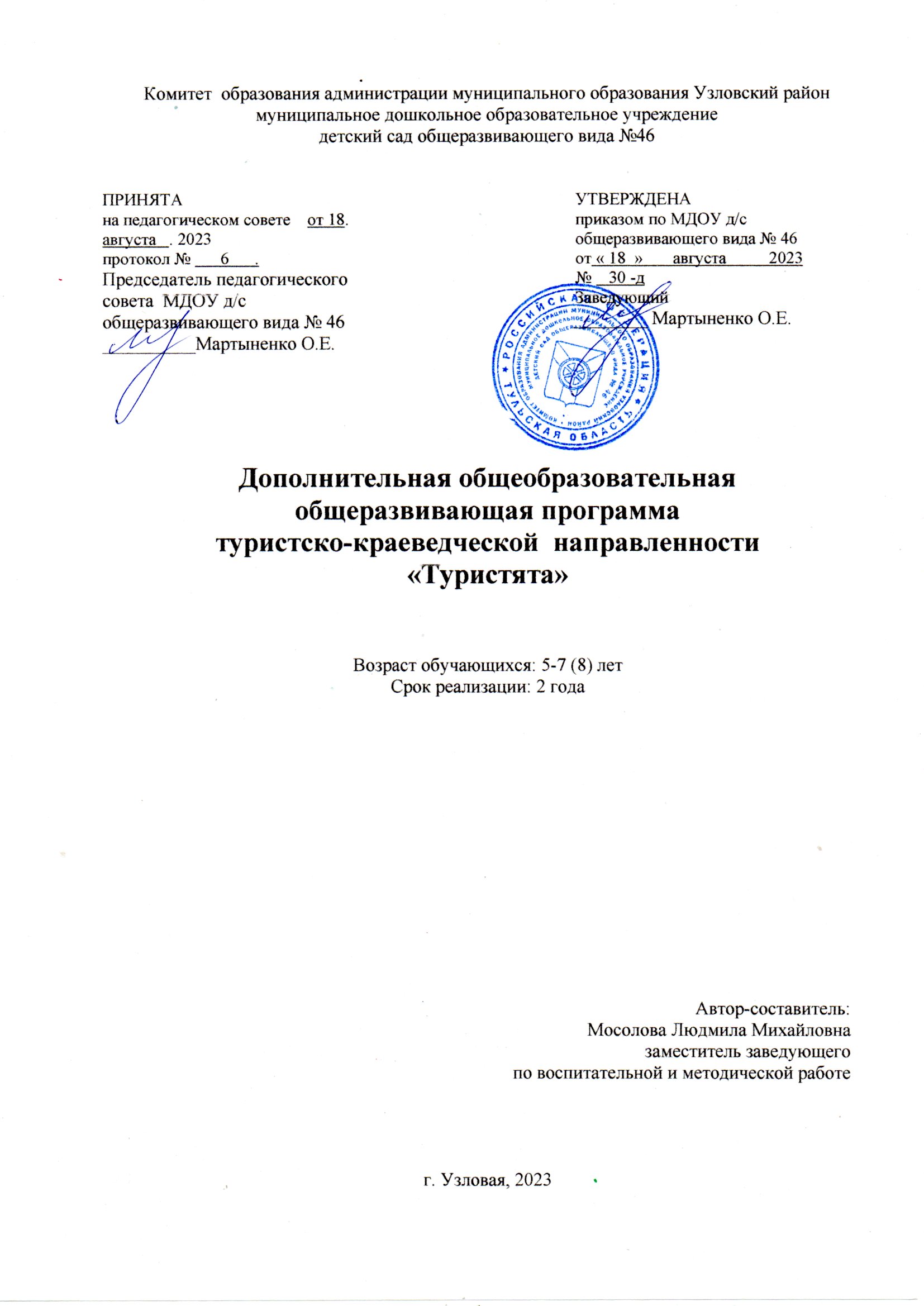 муниципальное дошкольное образовательное учреждение детский сад общеразвивающего вида №46Дополнительная общеобразовательная общеразвивающая программатуристско-краеведческой  направленности«Туристята»Возраст обучающихся: 5-7 (8) летСрок реализации: 2 годаАвтор-составитель: Мосолова Людмила Михайловназаместитель заведующего по воспитательной и методической работег. Узловая, 2023Структура программыРаздел № 1. «Комплекс основных характеристик программы» Пояснительная записка Цели и задачи программы Содержание программы Планируемые результатыРаздел № 2. «Комплекс организационно-педагогических условий»2.1.    Календарный учебный график2.2.    Условия реализации программы2.3.    Формы  аттестации2.4.    Оценочные  материалы2.5.    Методические  материалы2.6.    Список литературыРаздел № 1. «Комплекс основных характеристик программы»Пояснительная запискаДополнительная общеобразовательная общеразвивающая программа  «Туристята» (Программа)   для детей старшего дошкольного возраста 5-7 лет туристско-краеведческой  направленности разработана в соответствии с: - Федеральным Законом  «Об образовании в Российской Федерации» (принят 29 декабря 2012 года  № 273-ФЗ); - «Федеральным государственным стандартом дошкольного образования» (утвержден  приказом Минобрнауки России от 17 октября 2013 г. № 1155  - СП 2.4. 3648-20 "Санитарно-эпидемиологические требования к организациям воспитания и обучения, отдыха и оздоровления детей и молодежи" (Постановление Главного государственного санитарного врача РФ от 28.09.2020 N 28; зарегистрировано в Минюсте России 18.12.2020 N 61573);- Санитарными правилами и нормами СанПиН 1.2.3685-21 «Гигиенические нормативы и требования к обеспечению безопасности и (или) безвредности для человека факторов среды обитания» (Постановление Главного государственного санитарного врача РФ от 28 января 2021 года N 2; зарегистрировано в Минюсте России 29.01.2021г. №62296)- Приказом департамента образования Тульской области от 21.04.2003 г. № 583 -  О введении регионального компонента в содержание дошкольного образования - Уставом МДОУ д/с общеразвивающего вида № 46, утвержденным постановлением администрации муниципального образования Узловский район от 24.12.2019 г. № 2029 - Образовательной  программой дошкольного образования Муниципального дошкольного образовательного учреждения детского сада общеразвивающего вида №46Актуальность Проблема здоровья подрастающего поколения вызывает тревогу государства и общественности, медицинских работников, педагогов и родителей. Медицинская статистика многих поколений отмечает, что большинство болезней взрослых уходит корнями в детство, указывая особую роль детского сада в формировании здоровья ребёнка, его отношения к своему здоровью, реальным действиям и поступкам, создающим предпосылки для формирования навыков здорового образа жизни. Изучение специальной литературы, практического опыта ведущих педагогов, анализ существующих форм, методов и условий реализации оздоровительной работы в нашем МДОУ помогли найти новые решения и новые возможности в этом направлении, через использование элементарных форм детского туризма в естественных природных условия. Кому не известна большая склонность детей к путешествиям, туризму? Стремление детей к путешествиям надо всемерно поощрять так, как они оказывают несравнимый оздоровительный эффект. Оздоравливающее влияние туризма комплексно: разумная, меняющаяся в соответствии с рельефом местности нагрузка улучшает кровообращение, увеличивает объем поглощаемого воздуха в атмосфере парковой зоны, повышает приспособляемость и закалку дыхательных путей, а сама по себе ходьба способствует укреплению суставов, связок и мышц нижних конечностей. На нервную систему организма благоприятно воздействует шум листвы, зеленый цвет и ритм движения. Необходимость разработки программы продиктована так же значимостью дошкольного детства как начального этапа формирования личности человека, воспитания у него ответственного отношения к окружающей природной и социальной среде. Современные условия жизни и образования предъявляют высокие требования к уровню психофизического состояния и общекультурной готовности ребёнка при переходе из детского сада в общеобразовательную школу. В связи с этим растёт необходимость в таких подходах к оздоровлению детей, которые могли бы не только повышать физическую подготовленность дошкольников, но и одновременно развивать их интеллектуальные, познавательные способности, социальную компетентность. Одним из таких подходов является использование элементов туризма в работе с дошкольниками. Туризм не только совершенствует двигательную сферу ребёнка, но и формирует его  личностные качества, создаёт социальные ситуации развития дошкольника.  Туризм — особый вид социальной деятельности человека, направленный на укрепление здоровья, повышение физической тренированности, выносливости организма, познание и общение.Туризм в детском саду – это большая серьезная игра, внутри которой присутствуют разные виды детской деятельности и каждому ребенку присуща своя роль или «туристская должность», а результат этой деятельности во многом зависит от качества и слаженности усилий каждого участника.В туристской деятельности заложены широкие возможности для развития и воспитания дошкольников: в ходе тематических прогулок, экскурсий, походов ребёнок узнаёт свою страну, а начинает это познание со своей малой родины. При этом процесс познания происходит в предметно-наглядной, активной форме. Окружающий мир предстаёт ребёнку непосредственно: он его видит, слышит, осязает. Образы, получаемые из внешнего мира, всегда более яркие, эмоционально-насыщенные, запоминающиеся, чем «книжные», те, что предстают на страницах книг, учебных пособий. Кроме того, туризм как средство оздоровления характеризуется общедоступностью и рекомендован практически каждому ребёнку при отсутствии у него серьёзных патологий. Универсальность туризма состоит в том, что он всесезонен. Потенциал природной и социальной окружающей среды должен быть использован для обогащения жизненного опыта ребёнка, для воспитания гражданина своей Родины, большой и малой.         Регулярные занятия туризмом и краеведением с детьми старшего дошкольного возраста, формируют духовный облик ребенка, его характер, жизненные ориентиры, отношения к другим людям, к Родине, природе, труду. Туризм  формирует у детей умение интересно и содержательно организовывать свой досуг и  включает в себя ряд компонентов: физкультурно-оздоровительный, социально-коммуникативный, эмоционально-психологический, эстетический, познавательный, а так же является прекрасным средством всестороннего развития личности ребенка. Программа предусматривает проведение игровых занятий познавательно-двигательного характера, физкультурно-оздоровительной работы и активного отдыха детей, а также активизацию их самостоятельной деятельности. С детьми старшего дошкольного возраста используется простейший туризм и основы краеведения, пешие прогулки в природу как средства развития и приобщения детей к здоровому образу жизни, закладываются навыки патриотического воспитания. При реализации образовательной программы теоретические сведения воспитанников сообщаются в процессе игровых занятий. Занятия строятся с учетом наглядно-действенного и наглядно-образного восприятия ребенком окружающего мира.Старший дошкольный возраст представляется нам особенно подходящим для туристской деятельности из-за большой пластичности нервной системы ребёнка, её податливости влияниям внешней среды. Старший дошкольник уже овладел основными видами движений, он завершает освоение специализированных локомоций и переходит к освоению новых комбинаций движений и упражнений, зависящих от ситуаций детской деятельности (двигательного творчества, игры, преодоления препятствий). На основе совершенствования органов чувств и движений происходит развитие моторики, физических качеств личности. Ребёнок пробует самостоятельно и творчески использовать навыки двигательной деятельности в постоянно меняющихся условиях окружающей среды. По данным современных исследований, именно старший дошкольный возраст является наиболее важным для формирования движений, так как строение, функции и взаимодействие различных органов и систем достигают в этот период своего совершенства. Отличительные особенности программы. Программа направлена на оптимизацию двигательной и познавательной активности детей 5-7 лет в естественных природных условиях с использованием средств туризма, приобщение дошкольников к здоровому образу жизни. Потенциал природной и социальной окружающей среды используется педагогом для обогащения жизненного опыта ребёнка, для воспитания гражданина своей Родины, большой и малой. Программа обладает рядом особенностей, отличающих ее от имеющихся методических рекомендаций по организации туристских мероприятий для дошкольников и младших школьников.Во-первых: содержание программного материала согласуется с задачами образовательной программы МДОУ и носит не только оздоровительный, но и познавательный характер, способствующий воспитанию личности ребёнкаВо-вторых: содержательную основу программы составляет рациональное сочетание двигательной, игровой, познавательной деятельности со значительным преобладанием двигательной деятельности, основу которой составляют физические упражнения с максимальным использованием социоприродного окружения.В-третьих: в программе дана развернутая характеристика ее основных содержательных блоков, каждый из которых соответствует определенному виду туристской подготовки, адаптированных под возраст ребенка. Это позволит педагогу представить содержание работы в целом. Вместе с тем это обуславливает возможность работы педагога с программой, исходя из его личного походного опыта, наличия туристского инвентаря, активности самих детей, их родителей, а также места расположения детского сада.Старший дошкольный возраст представляется нам особенно подходящим для туристской деятельности из-за большой пластичности нервной системы ребёнка, её податливости влияниям внешней среды. Старший дошкольник уже овладел основными видами движений, он завершает освоение специализированных локомоций и переходит к освоению новых комбинаций движений и упражнений, зависящих от ситуаций детской деятельности (двигательного творчества, игры, преодоления препятствий). На основе совершенствования органов чувств и движений происходит развитие моторики, физических качеств личности. Ребёнок пробует самостоятельно и творчески использовать навыки двигательной деятельности в постоянно меняющихся условиях окружающей среды. По данным современных исследований, именно старший дошкольный возраст является наиболее важным для формирования движений, так как строение, функции и взаимодействие различных органов и систем достигают в этот период своего совершенства. Однако Д.И. Фельдштейн отмечает недостаточную сформированность мелкой моторики современных детей, что указывает на неразвитость соответствующих мозговых структур, в том числе отвечающих за произвольность.Адресат программы- дети старшего дошкольного возраста (5-7 (8) лет). Ребёнок старшего дошкольного возраста активно осваивает окружающий мир. Это становится возможным благодаря пластичности нервной системы, интенсивному созреванию мозжечка, подкорковых образований, коры головного мозга, завершению дифференциации центров ассоциативных зон, улучшению механизма сопоставления слова с воспринимаемой действительностью, развитию кинестетического контроля. В этом возрасте происходит активное развитие психических познавательных процессов — памяти, внимания, мышления, развивается способность управлять своим поведением. Показателями развития эмоциональной сферы старшего дошкольника, по данным Л.Д. Глазыриной и В.А. Овсянкина, являются умения сдерживать чувства, пользоваться общепринятыми формами их выражения. Серьёзными достижениями в развитии волевой сферы становятся способности к ограничению желаний, постановке определённых целей, преодолению препятствий, стоящих на пути этих целей, а также правильная оценка результатов собственных действий. В то же время проведённый Н.А. Горловой мониторинг мнения родителей и педагогов  указал на главные болевые точки современных детей: повышенную тревожность и агрессию, возбудимость и гиперактивность, потребность к восприятию информации и вместе с этим — повышенные утомляемость и эмоциональность. Дети настойчивы и требовательны, не желают выполнять бессмысленные действия, они значительно отличаются от своих сверстников прошлого века. Современные дети находятся в постоянном, непрерывном движении, их трудно удержать на одном месте. В организованных видах деятельности они зачастую не могут сосредоточиться, им по-прежнему нужны игровые и заинтересовывающие моменты. У современных детей, по мере их взросления, время произвольной концентрации внимания не увеличивается. По данным Е.О. Смирновой, «дети теряют способность и желание чем-то занять себя. Они не прилагают усилий для изобретения новых игр, для сочинения сказок, для создания собственного воображаемого мира. Им скучно рисовать, конструировать, придумывать новые сюжеты. Их ничего не интересует и не увлекает. Отсутствие собственного содержания отражается на отношениях детей. Им неинтересно общаться друг с другом. Замечено, что общение со сверстниками стало более поверхностным и формальным: детям не о чем разговаривать, нечего обсуждать, не о чем спорить. Они предпочитают нажать кнопку и ждать новых готовых развлечений». Современные дошкольники стали более раскованными, раскрепощёнными, инициативными, но в то же время они с большим трудом усваивают нормы нравственного характера, у детей слабо развита эмоциональная сфера, всё, что связано с установкой взаимоотношений и взаимодействий, общением с взрослыми и сверстниками. Эти особенности современных детей диктуют необходимость использования средств и способов рекреационного туризма для целостного развития дошкольников, создания условий для общения, роста мотивации к деятельности, усвоения общечеловеческих норм и ценностейСрок  реализации дополнительной общеобразовательной общеразвивающей программы  «Туристята»  – 2 годаОбучение детей проводится  педагогом в соответствии с расписанием занятий по дополнительному образованию.Форма обучения – очная.Дошкольный туризм характеризуется общедоступностью и рекомендован практически каждому ребенку при отсутствии у него серьезных патологий. Наполняемость группы для занятий от 10 до 15 человек одного возраста, так как педагогу необходимо более индивидуально работать с каждым воспитанником. В программе используется групповая форма работы с детьми. Занятия в секции проводятся раз в неделю во второй половине дня. Перерыв между последним занятием и началом дополнительных занятий не менее 20 мин.Программный материал применяется в двух организационных формах работы: образовательной и активном отдыхе детей, а также стимулируется в самостоятельной двигательной деятельности старших дошкольников. - Образовательная работа: предполагает проведение  занятий (теоретических и практических), проводимых в форме бесед, дидактических игр, конкурсных заданий. Рекомендуется проведение практических занятий в ближайшем природном окружении по типу занятий- разведок, занятий- поисков, занятий – тренировок, сюжетно- ролевых занятий, круговых тренировок, занятий - соревнований. - Активный отдых (туристический поход-прогулка): проводится раз в месяц во время прогулки. Их продолжительность равняется длительности прогулки.1.2. Цель и задачи программыЦели программы: – целостное развитие личности ребёнка средствами рекреационного, эколого-оздоровительного, краеведческого туризма;-создание оптимальных условий для двигательной и познавательной активности детей дошкольного возраста в естественных природных условиях Тульского  края с использованием элементарных средств туризма и потенциала социокультурной среды города Узловая. Задачи программы:личностные создавать условия для укрепления здоровья детей, закаливания организма, активного отдыха;расширять адаптационные и функциональные возможности детей.             –  образовательные: способствовать формированию первичных представлений о малой родине и Отечестве, о социокультурных ценностях нашего народа, устойчивого интереса к природе родного края, к окружающему миру; содействовать освоению знаний в области физической культуры, туризма, краеведения, необходимых для успешной социализации ребёнка; содействовать овладению детьми доступными приёмами туристской техники, освоению правил ориентирования на местности.       – метапредметные:развитие мотивиции к туристической деятельности;формирование основ самоконтроля, самооценки, принятия решений и осуществления осознанного выбора в  познавательной деятельности1.3 Содержание программыПрограмма «Туристята» предлагает интегрированное образовательное содержание для решения задач различных образовательных областей: формирование у детей потребности в двигательной активности, развитие выносливости, ловкости и волевых качеств, сохранение и укрепление физического и психического здоровья, формирование начальных представлений о здоровом образе жизни (физическое развитие); формирование представлений об опасных для человека и окружающего мира ситуациях и способах поведения в них, освоение правил безопасного поведения в окружающем мире, формирование экологического сознания; приобщение к элементарным общепринятым правилам взаимоотношений со сверстниками и взрослыми, формирование патриотических чувств, гражданской принадлежности (социально-коммуникативное развитие); развитие познавательно-исследовательской деятельности, формирование целостной картины мира, расширение кругозора, формирование элементарных представлений о туризме (познавательное развитие); развитие свободного общения со взрослыми и детьми, развитие всех компонентов устной речи детей (речевое развитие). Содержание программы направлено на развитие двигательной и познавательной активности дошкольников, формирование у них осознанного отношения к здоровью, ценностного отношения к природному и социальному окружению.Структура программы представлена двумя модулями: «Первые открытия» (на возраст 5–6 лет) и «Юные путешественники» (на возраст 6–7 лет). Каждый модуль включает следующие разделы: 1. «Туристята открывают мир». 2. «Туристята  готовятся в поход». 3. «Здоровье в рюкзачке». 4. «Туристята» занимаются физкультурой»Каждый раздел состоит из четырех тем. Предложенные в блоке «Первые открытия» (первый год обучения) темы повторяются в блоке «Юные путешественники» (второй год обучения), тем самым, позволяя педагогу вместе с детьми закрепить знания, полученные по данной теме ранее,  изучить новое и расширить свой кругозор. Такой вариант планирования работы позволяет педагогу эффективно реализовывать педагогический процесс, выстраивая работу с детьми целенаправленно, системно, целостно.Учебный планСодержания учебного плана в группе детей 5–6 летМодуль «Первые открытия» Раздел 1. Туристята  открывают мир ( 9 часов) ТеорияТема 1. Природа родного края. (2 часа) Природа — наш друг, источник познания, эстетического наслаждения. Откуда мы узнаём о природе: наши любимые книги и фильмы о природе.  Правила поведения в местах отдыха (в скверах, парках, на пляжах). Обсуждение того, что непозволительно делать с природой («Вот это — ели, а здесь… ели!»). Правила поведения на природе (Наш девиз: «После нас чище, чем до нас»). Почему не заросла «рана» от костра? Почему образовался овраг?Растения в жизни человека (очищают воздух, лечат, питают). Как меняются растения в связи со сменой времени года? Разнообразие растений в экосистемах (луга, леса, поля, реки, болота). Способы размножения растений. Среда их обитания (овраги, деревья, пни). Разнообразные способы питания растений, их опыление. Внутреннее строение животных, их поведение и повадки. Что общего у животных и человека? Как животные приспосабливаются к среде обитания? Группы животных (травоядные, хищники, всеядные). Тема 2. Мой край родной. (2 часа)Город, в котором мы живём; наш родной край, наша малая Родина, здесь мы родились. Возникновение и развитие города: первоначальные поселения, исторические здания, строительство современных микрорайонов, происхождение названия города. Сведения о местных достопримечательностях, промышленных предприятиях, учреждениях культуры и быта. Улицы нашего города. Как они называются? В честь кого названы? Тема 3. Моя Узловая (3 часа) Мой дом, какой он — многоэтажный, одноэтажный. Кем и когда построен мой дом. Моя семья, соседи, друзья. Мой домашний адрес. Дорога от дома до детского сада и обратно. Какие здания и сооружения встречаются по пути. Назначение каждого здания, что в нём расположено. Какие природные объекты (парки, сады, скверы) расположены на пути к детскому саду. Моделирование разных маршрутов до дома, выбор наиболее удобного, короткого. Какие микрорайоны есть в городе, почему так названы? Как объяснить другому человеку дорогу? Как самому спросить дорогу? Проезжая часть и пешеходные тротуары. Правила пешехода. Пешеходные переходы. Светофор и его функции. Безопасность на дороге. Тема 4. Вместе с папой, вместе с мамой (2 часа)Как семья проводит выходной день? Поход как вид семейного отдыха. Почему в поход нужно ходить только со взрослыми? Любимые места семейного отдыха. Обязанности членов семьи в походе. Игры и совместные занятия детей и родителей в походе. Конкурсы и развлечения. Правила поведения на природе для всей семьи.Практика по разделу Оформление своих наблюдений, впечатлений о прочитанной книге, просмотренном фильме в самодельной книге по «страницам» («Тула — мой край родной»).Составление Красной книги родного края (редко встречающиеся растения: купальница, ландыш, прострел, белая лилия). Люди, которые заботятся о растениях и животных (ботаники, охотники, лесники, зоологи). Дети знают и умеют находить (на фото, картинках) значимые объекты своей страны и своего родного Тульского края, города. Знают объекты живой природы страны, края, города.  Дидактические игры –«Моя Родина Россия»,«Моя Узловая», «С какой ветки детки?», «Что растет в моем краю», «Отгадай животных и птиц по описанию», игровые упражнения «Найди и расскажи», игры с мячом «Чем мы можем помочь природе?», игры путешествия «Край мой Тульский» ,  творческое задание «как я ходил с семьей в поход»,поход «Знакомые тропинки родного города-1»«Хорошо у нас в саду!» Путешествуем по экологической тропе, изучаем разные объекты (метеостанция,  посадки растений, небольшой водоём с головастиками). «Знаем каждый закоулочек в любимом детском саду». Знакомство с сотрудниками детского сада, посещение помещений разного назначения. Создание уголка, посвящённого истории детского сада.  Раздел 2. Туристята  готовятся в поход  (9  часов).ТеорияТема 1. Здравствуй, Рюкзачок (2 часа)«В поход иду и дом несу, в котором дома не живу».Палатка, её назначение. Знакомство с рюкзаком. Снаряжение туриста. Что такое «КЛМН» (кружка, ложка, миска, нож). Демонстрация укладки рюкзака, установка палатки. Основные узлы: прямой, простой проводник, схватывающий. Узнавание узлов по рисунку и по образцу. Правила передвижения (функции направляющего, замыкающего). Как нужно ходить по склону, в лесу, у реки? Разные способы ориентирования: по деревьям, солнцу, по растениям. Ориентирование в разное время суток: ночью по звёздам (Полярная звезда ориентирует на север), днём по солнцу (если в полдень установить на земле палку, то её тень будет показывать на север), по приметам (муравейник всегда находится с южной стороны от стволов деревьев; кора на берёзах светлее и эластичнее с южной стороны; мхи и лишайники расположены с северной стороны деревьев). Тема 2. О туризме и туристах (2 часа)Турист — человек, который путешествует. Туристы ходят в походы, чтобы узнать что-то новое, полюбоваться природой, улучшить своё здоровье. Туризм — это образ жизни. Туризм бывает разным: для детей, для взрослых. Туристическая группа. Международный праздник День туриста — 27 сентября (праздник учреждён Генеральной ассамблеей Всемирной туристской организации в 1979 году. В России начали праздновать День туриста с 1983 года). Что мы знаем о видах туризма (пешеходный, велосипедный, автомобильный, лыжный). Способы и средства передвижения. Виды туризма и времена года. Воздействие разных видов туризма на экосистемы. «Наш читальный зал». Истории о путешествиях и путешественниках, загадки о туризме, стихи, рассказы, произведения малого фольклорного жанра. Решение логических заданий: ребусы, кроссворды, викторины. Тема 3. Путешествуем по карте (3 часа)План маршрута. Кто разрабатывает и составляет карты. Дидактические игры с планом маршрута, планом комнаты. Переставляем мебель в комнате (накладывание цветных аппликаций, обозначающих предметы, на план комнаты). Топографическая карта, простейшие топографические знаки. Топографические знаки — азбука карты. Работа с топографической картой: как изображается хвойный, лиственный, смешанный лес, тропинка. Составление плана детского сада, улицы. Вычерчиваем маршрут — рисуем сложную ломаную линию, отмечаем стороны света. Работа с планом детского сада и прилегающей территории: игры — состязания на местности «Найти клад», «Где находится…?», дидактические игры с топографическими знаками (с использованием кубиков, лото, разрезных картинок, домино, мозаики «Что лишнее»). Первое знакомство с компасом. Тема 4. Где мы были, что мы видели (2 часа)Объекты ближайшего окружения (здание детского сада, наша группа, наш участок). Какие помещения есть в здании детского сада, для чего они предназначены. Групповые участки, что на них расположено. Уголки природы на территории детского сада (альпийская горка, огород, фитоогород). Уголок ПДД. Правила безопасности в помещении и на территории детского сада. Здания и сооружения вокруг детского сада. Школа: здание, спортивная площадка, места отдыха школьников. Жилые дома и дворы, детские площадки и правила поведения на них детей и взрослых. Прогулка за территорию детского сада. «Что мы привезли с собой из путешествия?» (сувениры, открытки, билеты, брелоки, магниты, игрушки, туристские карты). Рассказы детей о путешествиях, поездках. Сюжетно-ролевые игры с куклами и туристским снаряжением, работа в блокнотах с топографическими знаками. Ребусы, кроссворды, загадки. Разучивание песен, речёвок. Организация выставки детского рисунка и других продуктов детского творчества. Практика по разделуТренировки во время экскурсии, прогулок по закреплению правил передвижения в походе: гуськом, переход дороги шеренгой. Составление планов-схем улиц, микрорайонов. Музыкальные праздники, развлечения на тему путешествий. Игра «Где белочка, зайка, мяч?» Игры с планом двора, детского сада, микрорайона: «Идём в магазин за хлебом», «Вот моя улица — вот и мой дом», «Я иду в детский сад». Игры на ориентирование в ближайшем окружении: «Найди место игрушки», «Нарисуй, как расставлены игрушки на столе», «Нарисуй, что есть у нас в комнате», «Расставь игрушки, как я скажу». Освоения навыков собирать рюкзак для похода, умеют вязать элементарные туристические узлы, умеют складывать разные виды костра. Умеют определять стороны света по компасу и могут читать карту (топографические знаки) и находить по карте этапы (остановки) маршрута. Дети различают виды туризма. Умеют ориентироваться по природным объектам.Раздел 3. Здоровье в рюкзачке (8 часов)ТеорияТема 1. Я и моё здоровье (2 часа)Как я родился. Из чего я состою. Клетки и органы человеческого тела. Строение органов пищеварения, дыхания, кровообращения. Чем человек отличается от животных? Мышцы, кости и суставы, их прочность. Руки и ноги — «рабочие инструменты» человека. Гигиена и уход за ними в походе (массаж рук и ног, выполнение физических упражнений, содержание в чистоте, использование удобной обуви, если необходимо, то и специальной). Профилактика болезней, травматизма. Что такое здоровье? Какое состояние человека называют болезнью? Почему человек болеет? Вредные привычки. Влияние погоды, чистоты атмосферного воздуха и воды на здоровье человека. Закаливающие процедуры. Зимний лесной воздух, его оздоровляющее значение. Комплекс упражнений юного туриста, укрепляющих организм. Тема 2. Охраняй здоровье в походе (2 часа) Выполнение туристятами норм и правил поведения на природе: будь вежливым в гостях у природы; старайся ничего, кроме знаний и впечатлений, с собой не уносить; не нарушай дружбу растений и животных с человеком, оставь природу в целости и сохранности. Детёныши животных и птиц, их особенности, поведение на разных этапах взросления. Взаимодействие взрослых животных и птиц со своими детёнышами. Опасность, которую представляют мамы детёнышей для людей. Охрана детёнышей животных и птиц туристятами. Опасности, подстерегающие юного туриста в прогулках-походах. Почему нельзя пить из водоёмов, рвать и пробовать на вкус незнакомые грибы, ягоды, травы. Тема 3. Скорая помощь юному путешественнику (2 часа) Растения — верные друзья. Целебные свойства зелёных растений. Знакомство с отдельными лекарственными растениями. Лекарство под ногами — подорожник. Оказание первой медицинской помощи (перевязки). Что такое походная медицинская аптечка. Тема 4. Народная мудрость туристятам (2 часа)История народной медицины. Как известные путешественники и первопроходцы использовали средства народной медицины. Народные рецепты оказания первой помощи при различных болях и травмах. Разучивание пословиц, поговорок, загадок о здоровье и здоровом образе жизни. Погода — враг и погода — друг туриста. Народные приметы в помощь туристу (о природных явлениях, которые помогают прогнозировать погоду в ближайшие дни). Например, кучевые облака увеличиваются к вечеру в размерах, стрижи летают низко, солнце садится в тучу — к дождю; красная заря утром и к вечеру, к вечеру на западе полоса ясного неба, солнце садится на безоблачном небе — завтра будет солнечно. Как отражать наблюдения за погодой в дневнике юного туриста. Практика по разделу Понятия «здоровье», «медицинская помощь», «Съедобные и не съедобные растения», «опасные ситуации». Слайдовые презентации «Моё тело», «Растения «доктора», «Внимание! Опасность!»Дети знают и умеют различать «опасные» растения, знают основы гигиены (во время похода),  знают правил поведения во время похода, знание народных примет. Знают и используют условные обозначения погодных явлений.Раздел 4. Туристята занимается физкультурой (10 часов) ТеорияТема 1. Готовимся к дальним дорогам (2 часа) Пешеходный туризм и его особенности. Подготовка личного снаряжения, формулирование правил поведения в походе, выбор места для лагеря, установка палатки, правила разведения костра. Ориентирование в пространстве по плану. Тема 2. Игры туристят (3 часа)Дидактические игры на усвоение правил безопасного поведения на природе и во время движения. Сюжетные занятия по сезонам, по видам туризма. Игры по спортивному ориентированию. Экологические игры. Тема 3. Занимательная физкультура (2 часа)Занимательные игры интеллектуально-спортивного характера «Видеополяна». Демонстрация мультфильмов, слайдов, документальных фильмов, игры-пантомимы на спортивные темы. Тема 4. Пора в путь-дорогу (3 часа)Практика по разделуФизическая подготовка юного туриста (общеразвивающие упражнения, подвижные игры, занятия тренировочного характера, спортивные игры с бегом и прыжками). Специальная подготовка (практические занятия по обучению ходьбе в колонне по одному с соблюдением дистанции, развитию ловкости, выносливости закаливанию); подготовка личного снаряжения, формулирование правил поведения в походе, выбор места для лагеря, установка палатки, правила разведения костра. Ориентирование в пространстве по плану. Спортивные игры и эстафеты. Игровые упражнения «Я туристом стать хочу», «Скалолазы»Дидактические игры на усвоение правил безопасного поведения на природе и во время движения («Собери рюкзак», «Какие мы туристы»). Тематические подвижные игры с элементами туристской техники «Мы туристы», «Переправа через болото», «Пробеги — не упади». Игры-соревнования с элементами туристской техники: «Белкистрелки»; «Следопыты», «12 записок», «Зарница», «Полоса препятствий», «Путешествие по карте», «Мини-поход». Сюжетные занятия по сезонам, по видам туризма. Игры по спортивному ориентированию: «Найди и запомни», «Самый наблюдательный». Экологические игры.Занимательные игры интеллектуально-спортивного характера («12 записок», «Стрелки»), разгадывание кроссвордов, ребусов на спортивные темы, игры-пантомимы, мастерская «Очумелые ручки». Преодоление естественных препятствий природного характера (овраг, ручеёк, бревно) с использованием техники общеразвивающих упражнений (ползание, лазание, равновесие, прыжки). Тренировочные  мини – туристские прогулки продолжительностью 25 мин. Такие прогулки организуются на участке детского сада или на прилегающей территории. На подобных прогулках отрабатывается умение ходить туристским строем с соблюдением дистанции между участниками, двигаться с рюкзаком, следовать к заданному маршруту (идти по карте, компасу, легенде). Цель туристских мини-прогулок -  спортивно – тренировочная (физическая тренировка, обучение преодолению естественных препятствий, ориентированию на местности, тактике действий в экстремальных ситуациях).Занимательные игры интеллектуально-спортивного характера («12 записок», «Стрелки»), разгадывание кроссвордов, ребусов на спортивные темы, игры-пантомимы, мастерская «Очумелые ручки». Преодоление естественных препятствий природного характера (овраг, ручеёк, бревно) с использованием техники общеразвивающих упражнений (ползание, лазание, равновесие, прыжки). «Видеополяна». Демонстрация мультфильмов, слайдов, документальных фильмов, игры-пантомимы на спортивные темы. Оздоровительная прогулка-поход «Вот моя улица, вот и мой дом» (с элементами спортивных игр и ориентирования на местности) Цель: достичь оздоровительного эффекта в процессе двигательной активности, под воздействием естественных оздоровительных факторов; обрести положительный эмоциональный настрой. 1. Движения на маршруте. Ходьба по равнинной местности с преодолением препятствий в разном темпе, змейкой (перешагивание через предметы, подъём и спуск с естественных возвышений), прыжки на двух ногах на месте и с продвижением вперёд. 2. Спортивные игры и упражнения, способствующие развитию выносливости, силы, быстроты: «Полоса препятствий», «Переправа через болото», «Пробеги — не упади». 3. Игры на создание эмоционального комфорта: дидактическая игра «Наш город» (кто в нём живёт, трудится, какой транспорт в нём ходит, как украшены улицы?); игра «Сборщики» (на развитие коммуникативных навыков в различных ситуациях общения со сверстниками). 4. Игры по спортивному ориентированию: «Найди и запомни», «Самый наблюдательный» (учим ориентироваться по плану).Содержание учебного плана в группе детей 6–7 летМодуль «Юные путешественники»Раздел 1. Туристята  открывают мир (9  часов)Теория Тема 1. Природа родного края (2 часа) Природа родного края в моделях, схемах, дидактических играх, иллюстративном материале. Почвенно-климатические условия края и разнообразие растений. Растения, произрастающие в лесу: сосна лесная, лиственница, ель европейская, дуб, калина обыкновенная, шиповник, подснежник, ландыш. Ягоды лесные: земляника, черника, малина, ежевика. Грибы: боровики, лисички, подберёзовики, маслята, мухоморы, бледная поганка. Растения, произрастающие на лугу: крапива двудомная, клевер, ромашка, колокольчик, василёк, подорожник. Млекопитающие:  волк, лиса, белка, заяц, ёж, мышь лесная. Пресмыкающиеся: уж, гадюка, ящерица. Земноводные: лягушка, жаба. Рыбы: карась, щука, сом, ёрш. Птицы: дятел, сорока, синица, дикая утка, скворец, ласточка, снегирь, голубь, ворона, сорока, галка. Насекомые: комар, стрекоза, пчела, муха, бабочка, кузнечик, божья коровка, жук-плавунец, водомерка. Тесная взаимосвязь растений и животных в дикой природе: одни и те же живые организмы могут быть и хищниками, и жертвой. В природе не существует «вредных» растений и животных. Зоны туризма и отдыха края. «Живые барометры»: одуванчик, вьюн, клевер, ноготки, мокрица, жасмин, сирень. Насекомые-синоптики: муравьи, пауки, сверчки, кузнечики. Развитие животных до и после рождения: яйцо птицы, куколка бабочки — тоже живые существа. Детёныши животных — как отличить взрослого животного от детёныша в природных условиях. Тема 2. Мой край родной (2 часа) История старинных крепостей, усадеб, дворцов Тульского края. Город  Тула в настоящее время, культурная ценность поселения в масштабах России, мира. Рассказы о событиях, происходивших в  разные исторические эпохи и послуживших основанием для открытия памятников. Знаменитые люди в истории края. Тема 3. Моя Узловая ( 3 часа)Спортивная история города, выдающиеся спортсмены — участники и победители крупных соревнований. Спортивные сооружения города — физкультурно-оздоровительные комплексы, бассейны, стадионы, спортивные школы. Интересные профессии жителей города. Мастера своего дела — почему их так называют. Тема 4. Вместе с папой, вместе с мамой (2 часа) Беседа о том, где и что видели дети вместе с родителями, о семейных путешествиях, прогулках, походах. Походы всей семьёй, обязанности каждого члена семьи в походе. Специальное снаряжение для младших членов семьи. Рассказы детей и родителей о походной жизни, необычных происшествиях. Любимые семейные места на природе. На чём обычно путешествуют: пешком, на велосипеде. На чём можно путешествовать ещё? Наши коллекции (памятные сувениры и подарки, привезённые из походов). Что такое коллекционирование. Оформление музейных экспозиций в детском саду. Подготовка детей к роли экскурсовода. Совместная деятельность по оформлению фотоальбомов, страничек о семейных путешествиях, стенгазет о походах, экскурсиях. Рассказы о коллекциях, собранных детьми и взрослыми. Конкурсы на темы: «Самая большая коллекция», «Семейная коллекция», «Необычная коллекция»; «Коллекция на морскую тематику». Практика по разделуСоставление альбома о жителях  Парка Железнодорожников. Парк — многоэтажный дом, где нет «вредных» обитателей. «Тише! Птицы на гнезде» — правила отдыха на природе. Что такое «рекреационная нагрузка», нужен ли лесу отдых?Турист-следопыт умеет понимать язык животных-синоптиков, читать следы животных. Задачи на природоведческие темы, пластические этюды на передачу образов животных, блиц-опрос, работа с перфокартами. Дети знают и умеют находить значимые объекты своей страны и своего родного Тульского края, города. Знают объекты живой природы страны, края, городаДидактические игры –«Моя Родина Россия»,«Моя Узловая», «С какой ветки детки?», «Что растет в моем краю», «Отгадай животных и птиц по описанию», игровые упражнения «Найди и расскажи», игры путешествия «Край мой Тульский- 2» ,  творческое задание «как я ходил с семьей в поход», поход «Знакомые тропинки родного города-2»игра – путешествие «Родные улочки».Раздел 2. Туристята готовятся в поход (9 часов)Теория  Тема 1. Здравствуй, Рюкзачок (2 часа)Распределение туристских обязанностей (руководитель группы, заместитель руководителя, заведующий хозяйством, санинструктор, ответственные за дневник, за наблюдения). Что взять с собой в поход. Всё о рюкзаке, обуви и одежде туриста. Основные узлы, их назначение, способы завязывания. Узлы для связывания верёвок одинакового диаметра (прямой, ткацкий). Узлы для страховки (простой проводник, восьмёрка). Узлы для привязывания верёвки к опоре (удавка, схватывающий). Дополнительные узлы, в том числе «пустышка», их назначение. Привал: малый, большой; бивак. Организация привала. Чистота на привале. Правила поведения при передвижении в городе, в лесу, у реки, при спуске и подъёме по склону. Правила разведения костра на привале. Тема 2. О туризме и туристах (2 часа)Люди путешествуют по-разному. Необычные виды туризма: спелеотуризм (посещение и изучение горных пещер), конный (путешествие на лошадях), путешествие на воздушном шаре. Что необходимо туристу, выбравшему необычный вид путешествия (водный, воздушный, автотуризм). Межпланетный (космический) туризм — возможно ли это? Сюжетная игра на тему космического путешествия (с использованием слайдовой презентации с видами разных планет Солнечной системы). Как может выглядеть другая обитаемая планета? Какие фантастические животные, растения и разумные обитатели живут на придуманной детьми планете?  Тема 3. Путешествуем по карте (3 часа)В мире ориентиров. Помещения, расположенные в здании детского сада, их назначение, характерное оборудование. Люди, работающие в этих помещениях. Расскажем игрушкам, что такое карта, план и рисунок. Что такое топографические знаки? Какие бывают карты? Работа с планом микрорайона, города. «Нарисуй свой путь» (игровое задание с нанесением на карту маршрута пути, топографических знаков). Топографические игры: «Самый наблюдательный», «Кто быстрее», «Точный глазомер», «Не сверни с пути». Компас. Устройство и назначение компаса. Стороны света: север (С), юг (Ю), восток (В), запад (З) на компасе. Определение севера, юга по компасу. Магнитная стрелка компаса похожа на танцовщицу. Влияние магнита на стрелку компаса (игра с детскими магнитами). Что делать, если компас сломался. Как сделать компас из того, что есть у туриста с собой, или из того, что можно найти в лесу. Компас в современном мире. Что такое GPS-навигатор. Что такое горизонт. Линии горизонта, стороны горизонта. Линия горизонта на произведениях художников. Загадки про горизонт. Почему все стороны горизонта важны? Кому особенно важно знать название и расположение сторон света? Понятия «далеко» — «близко», «высоко» — «низко» относительно горизонтаТема 4. Где мы были, что мы видели (2 часа)Летательные аппараты: воздушный шар, дирижабль, планёр, самолёт, вертолёт, ракета. Кто путешествует на летательных аппаратах. Профессия — лётчик. Знаменитые лётчики России. Посещение музея В.П. Чкалова (виртуальное, с помощью интерактивной доски и мультимедийного проектора). Жизнь, подвиги и путешествия В.П. Чкалова. Великие реки России. На каких реках мы побывали вместе с семьёй и друзьями. Карта путешествий детей группы по рекам России. Охрана реки от загрязнения. Игра-путешествие «Плывём на теплоходе по  реке». «Читальный зал». Истории о путешествиях и путешественниках, загадки о туризме, стихи, рассказы, произведения малого фольклорного жанра. Ребусы, кроссворды, викторина «Хитрые вопросы».Практика по разделуУкладывание рюкзака детьми. Завязывание простейших туристских узлов. Тренировка в складывании костровых форм: шалашиком, колодцем. Имитация костра с помощью счётных палочек, карандашей. Разведение костра на настоящих веточках. «Видеополянка»: просмотр диафильмов, слайдов, документальных, художественных и мультипликационных фильмов о путешествиях и путешественниках (в том числе «Приключения пингвинёнка Лоло», «80 дней вокруг света», «Приключения капитана Врунгеля», «Утиные истории).Речевые игры, упражнения, тренинги, пантомимы с включением специальных туристских терминов, обогащение и активизация словаря детей, приобщение их к культуре речевого общения. Дидактические игры с элементами спортивного ориентирования, картографии. Логические задачи, кроссворды, ребусы. Практические задания по вязанию узлов, установке палатки, раскладыванию разных видов костров. Игры и соревнования на ориентирование по плану детского сада и прилегающей территории. «Маленькие путешественники» (игра-путешествие по зданию детского сада, его помещениям). Путешествие с компасом по группе детского сада. . Изготовление игрушек-моделей. Как смастерить мельницу, самый простой компас, деревянную лестницу, деревянную хижину.  Зарисовка сюжетов на туристические темы, создание комиксов, забавы-картинки. Игровые задания на ориентирование в пространстве детского сада и прилегающей территории. Игра «Поиски клада». Задания на прохождение маршрута, обозначенного на плане-схеме детского садаСюжетно-ролевые и режиссёрские игры на темы о туризме, путешествиях и путешественниках, замечательных людях и первооткрывателях. Раздел 3. Здоровье в рюкзачке (8 часов) ТеорияТема 1. Я и моё здоровье  (2 часа)«Мои помощники». Внешнее строение тела человека. Что я могу: бегать, прыгать, петь, смотреть, слушать, кушать, терпеть жару и холод, переносить боль, дышать, думать, помогать другим людям. Значение и функции органов зрения, слуха, обоняния, осязания. Меры профилактики травматизма. Правила бережного отношения к органам чувств. Комплексы укрепляющих упражнений для глаз. Зачем человеку кожа? Что такое кожа, чем она покрыта. Правила ухода за кожей. Что нужно человеку для жизни на Земле. Атмосфера — воздушная оболочка, окружающая Землю. Почва — земля, по которой мы ходим. Пресная вода — вода, которую можно пить, она несолёная. Солёная вода — вода, которую нельзя пить. Водоёмы — это впадины, углубления в земле, заполненные водой. Откуда берётся вода. Почему человеку легче дышится на природе? Растения — источник чистого воздуха на планете. Вред, наносимый человечеством планете Земля. Химикаты — вещества, произведённые человеком искусственным путём. Необходимость беречь и ценить чистоту земли, воды, воздуха. Дидактическая игра «Как вести себя на природе». Что необходимо для сохранения и укрепления здоровья: движение, употребление в пищу полезных продуктов, хорошее настроение, солнце, воздух и вода, содержание тела в чистоте. Здоровье и болезнь. Как вести себя и как питаться, когда ты болеешь. Полезная еда. Правила личной гигиены. Физкультура для профилактики болезней. Аэробика. Хорошее настроение как лекарство от всех болезней. Гимнастика чувств и эмоций. Тема 2. Охраняй здоровье в походе (2 часа)Предметы личной гигиены, правила личной гигиены в походе: уход за телом, одеждой. Новые средства гигиены: антибактериальные салфетки, одноразовые носовые платки и полотенца. Почему туристу нужны спальный мешок и запасная чистая одежда. Вручение дипломов «Школы чистоты и здоровья Мойдодыра». «Помоги себе сам». Первая медицинская помощь (накладывание шины, перевязки и т.д.). Первая помощь при перегреве на солнце. Использование природных «лекарей»: подорожника, мха-сфагнума, медуницы (кровоостанавливающие средства). Как правильно питаться в походе. Питание в походе: тушёнка говяжья, макаронные изделия, сухофрукты, сушёные овощи, чёрные и белые сухарики, сгущённое молоко, твёрдый сыр, сахар. «Чтобы не случилось беды». Профилактика травматизма, пищевого отравления. Почему после сбора грибов, растений, ягод нужно мыть руки. Почему нельзя употреблять в пищу незнакомые грибы, ягоды. Как можно сварить пищу, если нет котелка и воды. Тема 3. Скорая помощь юному путешественнику (2 часа)Правила безопасного поведения в походе и умение оказывать первую помощь при ушибе, порезах, ожоге, обморожении. Зачем туристу аптечка. Лекарства, которые должны быть в аптечке туриста, способы пользования аптечкой. Почему важно обращаться за  помощью к взрослому. Игра «Кто правильно соберёт аптечку туриста». Практическое задание на усвоение знаний, какая помощь необходима при ушибах, порезах, обморожениях, укусах. Разгадывание загадок на тему лекарств, необходимых туристу. «Аптека под ногами». Подорожник — почему он так называется. Листья подорожника — ранозаживляющее средство при ушибах, нарывах. Другие полезные свойства подорожника. Стихи, загадки, пословицы о целебных свойствах подорожника. Лекарственные растения и травы. Деревья — «лекари в зелёных халатах». Собираем копилку народной мудрости. Беседа о том, как лечились в старину народными средствами. Польза насекомых для природы и человека. Пчела, её роль в природе и в жизни человека. Мёд — продукт пчеловодства. Дикие и домашние пчёлы. Пасека — место, где живут домашние пчёлы. Профессия — пчеловод. Гнёзда диких пчёл. Укус пчелы и его последствия для человека. Правила поведения с жалящими насекомыми и способы оказания первой помощи. Тема 4. Народная мудрость — туристятам (2 часа)Сказки о природе и природных явлениях. Животные, растения как главные герои сказок. Народные сказки о природе, экологические сказки современных авторов. Сказки о путешественниках и путешествиях. Средства передвижения путешественников в сказках — ковёр-самолёт, чудо-печка, волшебные птицы и драконы, корабли, сказочные кони. Путешественники в сказках: барон Мюнхгаузен, Иванушка-дурачок, Лягушка-путешественница, Бременские музыканты. Что брали с собой в путешествия сказочные герои? Как природа помогала сказочным путешественникам? Видеопутешествие с героями сказок. Практика по разделуОрганизация экспериментальной деятельности: «Что происходит с зрачком при ярком и слабом свете», «Узнай на вкус», «Угадай, что звучит».Проведение простейших опытов: «Тёплое и холодное», «Укол». . Игра на развитие эмпатии «Я — ручеёк». Этюд на мышечную релаксацию «Я — растение». Дидактическая игра «Надо, надо умываться». Игра с мячом «Можно — нельзя» (какие предметы гигиены брать в поход). Игра на развитие эмпатии «Я — муравей». Сочинение сказок детьми, оформление групповой книги сказок. Творческие задания на сравнение сказочных и реальных средств передвижения. Раздел 4.Туристята занимаются физкультурой (10  часов) ТеорияТема 1. Готовимся к дальним дорогам 	(2 часа)Огонь, как явление неживой природы. Необходимость огня, как условия жизни на Земле. Костёр на привале туристов. Разные виды костров: «звезда», «шалаш». Почему только взрослые могут разводить костёр. Правила обращения с костром для всех туристов. Когда огонь становится врагом. Опасность пожара в лесу и как её предотвратить. Правила пожарной безопасности для туристов. Безопасное поведение во время похода: на проезжей части, рядом с водоёмом, в лесу. Путешествие со сказочным героем Колобком (с использованием интерактивной доски или мультимедийного проектора). Способы ориентирования туриста в разное время суток, в незнакомой местности. Компас, топографическая карта, план. Учимся правильно дышать. Следим за осанкой. Распределение обязанностей, отличительные знаки для ответственных лиц. Как ремонтировать рюкзак и одежду. Правила питания в походе. Можно ли пить много воды в походе? Выбор способов упаковки и транспортировки продуктов. Выбор места для лагеря. Установка палатки. Правила разведения костра, подготовка личного снаряжения. Тема 2. Игры туристят (3 часа) Усвоение правил безопасного поведения на природе и во время движения. Сюжетные занятия по сезонам, по видам туризма, по распределению обязанностей. Тема 3. Занимательная физкультура (2 часа)Разные виды бега и ходьбы. Предметы, необходимые для похода. Упражнения на релаксацию. Практика по разделуПластический этюд «Огонь — друг и огонь — враг». Загадки об огне и костре. Игры-эстафеты «Собери ветки для костра», «Юные пожарные». Составление плана-карты с использованием условных знаков. Игра-соревнование «Наполни аптечку». Загадки на правила безопасного поведения в походе. Дидактическая игра «Лесная аптека». Игра «Съедобное — несъедобное» (грибы, ягоды).Практические упражнения на использование оборудования, помогающего ориентироваться в пространстве во время движения. Кроссворд для юных туристят. Физическая подготовка юного туриста (общеразвивающие упражнения, подвижные игры, игры-эстафеты тренировочного характера, соревнования с использованием сюжетных ситуаций, физической силовой нагрузкой и логическими заданиями, спортивные игры с бегом и прыжками).Специальная подготовка. Занятия-тренировки с использованием ходьбы по ограниченной плоскости, по пересечённой местности. Упражнения на укрепление свода стопы; закаливание; развитие ловкости, выносливости, силы воли. Индивидуальная специальная подготовка. Дидактические игры, направленные на усвоение правил безопасного поведения на природе и во время движения: «Собери рюкзак», «Какие мы туристы», «Туристическое лото». Тематические подвижные игры с элементами туристской техники: «Ловкие туристы», «Переправа через болото», «Пробеги — не упади», «Уложи рюкзак», «Лиса и мышки». Игры с элементами туристской техники: «Белки-стрелки»; «Следопыты», «12 записок», «Зарница», «Полоса препятствий», «Путешествие по карте», «Мини-поход», «Казаки-разбойники», «Лисица и охотники», «Клад», «В поисках сокровищ», «Ралли на природе», «Исследователи леса».Физкультурный квест. Разные виды бега и ходьбы. Разминка с элементами аэробики «Мы готовимся в поход». Преодоление препятствий с поиском карточек, указывающих на дальнейшие действия. Встречи с игровыми персонажами: Леший, Берёзка, Пчела, Костёр. Вертикальное лазание (скалодром). Групповые упражнения с мячом и сеткой. Пролезание в тоннели. Тир или дартс. Ходьба по повышенной опоре (буму, скамейке) с заданиями. Преодоление смоделированных нестандартных препятствий (лес, река, овраг). Нахождение предметов, необходимых для похода. В итоге — собранный рюкзачок. Тренировка туристят. Построение, речёвки. Общеразвивающие упражнения с предметами — ведёрки, брёвнышки, туристические коврики, рюкзачки для осанки, утяжелители (гантели, нарукавники). Игры-эстафеты с заданиями на ловкость и быстроту (с использованием туристского оборудования). Упражнения на релаксациюТренировочные  мини – туристские прогулки продолжительностью 30 мин. Такие прогулки организуются на участке детского сада или на прилегающей территории. На подобных прогулках отрабатывается умение ходить туристским строем с соблюдением дистанции между участниками, двигаться с рюкзаком, следовать к заданному маршруту (идти по карте, компасу, легенде). Цель туристских мини-прогулок -  спортивно – тренировочная (физическая тренировка, обучение преодолению естественных препятствий, ориентированию на местности, тактике действий в экстремальных ситуациях).1.4.Планируемые результатыК 6 годамРебенок имеет достаточный двигательный опыт и удовлетворяет потребность в движении. Способен проявлять физические качества (сила, координация, ритм, равновесие и выносливость).Ориентируется в ограниченном и открытом пространстве, используя простые маршруты и карты местности. Проявляет позитивную установку к преодолению различных препятствий и сложного рельефа. Ориентирован на успех и достижения в двигательной сфере через уверенность в своих силах. Имеет опыт работы в команде, знаком с ролевыми действиями туристских должностей, понимает значимость собственных усилий в общем деле. Ребенок проявляет положительные личностные качества в деятельности и общении со взрослыми и сверстниками.Ребенок, в соответствии с возрастными и индивидуальными возможностями, имеет первичные представления: о родном городе, природе Тульского края, истории родного края, о людях, прославивших  Узловскую землю.Целевыми ориентирами на этапе завершения программы являются: физическое здоровье: – ребёнок приобретает хорошую физическую форму; повышается индекс здоровья детей в ДОУ; психическое здоровье: – ребёнок не испытывает тревожности по отношению к природе; – проявляет любознательность, задаёт вопросы взрослым и сверстникам, интересуется причинно-следственными связями, пытается самостоятельно придумывать объяснения явлениям природы и поступкам людей; – способен договариваться, учитывать интересы и чувства других, сопереживать неудачам и радоваться успехам других, вступать в свободную коммуникацию со взрослыми и сверстниками; социальное здоровье: – ребёнок находится в гармонии с собой и с другими людьми, обретает социальную уверенность; – овладевает нормативным поведением в разных формах туристской деятельности, подчиняется необходимым в туристическом походе правилам; – следует социальным нормам поведения во взаимоотношениях со взрослыми и сверстниками, соблюдает правила безопасного поведения; – применяет знания, полученные в туристической деятельности, в разных культурных практиках; – обладает установкой на ценностное отношение к объектам историко-культурного наследия и природе родного края, элементарной экологической культурой;- ребенок проявляет любознательность по отношению к родному краю, его истории,  памятникам, зданиям. Ребенок проявляет интерес к малой родине.Раздел № 2. «Комплекс организационно-педагогических условий»2.1. Календарный учебный графикУчебный год в детском саду продолжается с 1 сентября по 31 мая. Продолжительность учебного года составляет 36 недель, 180 учебных дней.В середине года (декабрь-январь) для воспитанников дошкольных групп организуются недельные каникулы. Модуль «Первые открытия» 5-6 летМодуль «Юные путешественники» 6-7 лет2.2. Условия реализации программыМатериально-техническое обеспечение Программы.Внедрение данной программы в практику не требует больших материальных затрат, но обязательным условием должно быть наличие личного и группового снаряжения: палатка, рюкзаки, туристические коврики, медицинская аптечка, ремонтный набор, верёвка основная и вспомогательная (по 30 метров), верёвки мелкие (для верёвочного курса), компасы, бинокль, фонарики В групповых раздевальных комнатах размещаются: –рисунки детей о походе– фоторепортаж о прогулках-походах. – детские рисунки к туристическим песням. –стенд со стихами, рассказами, небылицами, сочинёнными детьми.Оборудование для организации двигательной деятельности при проведении прогулки-похода: мячи надувные, скакалки, мячи резиновые, футбольный мяч, бадминтон, игра «Городки», верёвки, обручи, флажки, кегли. Материалы для обеспечения безопасности прогулок-походов:  аптечка для прогулок-походов.Интерактивное оборудование: ноутбук, мультимедийный проектор, интерактивная доска, принтер, сканерИнформационное обеспечениеАудиотека:  «Звуки природы», «Туристические песни»Видеотека: видеоматериалы на темы «Мой город», «Моя родина — Россия», «Тульский край», «Мы – путешественники».Фотоматериалы: фотоальбомы: «Походные истории», «Растения Тульской области», «Животные Тульского края», «Достопримечательности г. Узловая»Интернет источникиСлайдовые презентации http://www.detkityumen.ru/presentations — презентации о флоре и фауне, временах года, географии, человеке и его открытиях в разных областях знаний. Кадровое обеспечение реализации Программы.Реализация программы осуществляется педагогами МДОУ. Профессиональный стандарт педагога оговаривает целый ряд требований к его педагогической деятельности, связанных с реализацией образовательной программы дошкольного образования. Для того, чтобы осуществлять физическое развитие воспитанников достаточно компетенций педагога дошкольного образования (воспитателя, инструктора по физической культуре).2.3. Формы  аттестацииВ течение года для определения результативности освоения темы раздела проводится аттестация в форме:- устного опроса;- проекта;- тематического кроссворда;-  индивидуальных карточек с заданиями различного типа;- решения проблемных задач;- игр;- викторин;- блиц-опроса;- беседы;- устной проверки знаний;- наблюдения;- внутригруппового соревнования.Формы отслеживания и фиксации образовательных результатов: протокол соревнований, фото, видеозапись, грамота, маршрутный лист, отзыв детей и родителей, журнал посещаемости.Формы предъявления и демонстрации образовательных результатов:  диагностическая карта, открытое занятие, слет, соревнование.В целях определения результативности освоения программы в конце учебного года проводится «Слет туристят», в ходе которой дети демонстрируют приобретенные навыки по командообразованию и начальной туристской подготовке. Примерные этапы: ОБЖ, лекарственные растения, сбор рюкзака, первая помощь, узлы, тушение костров,  участие в туристской полосе препятствий и т.д. Помимо того в ходе «Слета туристят» ребята приобретают опыт походных действий: организации привала, устройства палатки, разных видов костра, практикуются в преодолении различных препятствий. Слет может быть тематический, может быть соревновательный, может быть организован в рамках совместного выездного мероприятия с семьями воспитанников. 2.4. Оценочные  материалыПрограмма предусматривает оценку индивидуального развития ребенка, используемую как профессиональный инструмент педагога с целью получения обратной связи от собственных педагогических действий и планирования дальнейшей индивидуальной работы с детьми по Программе. Показатели подготовленности детей 5 -7 лет к туристической прогулкеСистема оценки результатов освоения программыМониторинг  физической подготовленности детейОсновы физической подготовки «туристят».1. Развитие силы:с сопротивлением партнера (упражнения в парах);с преодолением веса предметов (детские штанга, гантели, набивные мячи, мешочки с песком);с сопротивлением упругих предметов (эспандер, резиновый бинт);с сопротивлением внешней среды (бег по траве, песку, воде, в горку, по пересеченной местности, по снегу);с преодолением веса собственного тела (подтягивание, сгибание и разгибание рук, в упоре лежа, лазание по канату, поднимание туловища или ног, выпрыгивание вверх, приседание, упражнения на гимнастических снарядах и тренажерах).Задачи силовой подготовкинаибольшее внимание уделять развитию мышц живота и спины;чередовать упражнения, способствующие развитию силы различных групп мышц;начинать с упражнений, развивающих более мелкие группы мышц;регулировать нагрузку, сопротивления, амплитуду повторений. Упражнения тренировочного занятия.2. Развитие ловкости.Задача: совершенствовать координацию движений.Средства: игры - мини - футбол, баскетбол, настольный теннис, бадминтон, ловишки.3. Развитие выносливости - одно из важнейших качеств туриста.Средства развития выносливости: ходьба, кроссовый бег, прыжки, ориентирование, плавание, спортивные и подвижные игры, аэробика.Для определения развития физических качеств у старших дошкольников используется 6 видов испытаний (тестов), определяющие развитие физических качеств дошкольников (таблица 1):подтягивание, вис на перекладине – определение силовой и  статической  выносливости, силы мышц верхнего плечевого пояса;прыжок в длину с места – определение динамической силы;подъем туловища – определение скоростно-силовой выносливости;наклон, вперед сидя – определение гибкости, измеряя подвижность в позвоночнике и тазобедренных суставах, состояние связочно-мышечного аппарата;челночный бег 3*10м  – определение быстроты и ловкости;бег на 30м – определение общей выносливости.Таблица 1Тесты для оценки уровня физической подготовленностиТестовые задания педагогического обследования для выявления туристической подготовки дошкольников ( по Н. И. Бочарову «Туристические прогулки в детском саду»)Ориентировка по картеПеред походом нужно изучить свой путь. Выделить на карте ориентиры. На любой из карт вверху всегда север. Поэтому её следует выверить по компасу - положить так, чтобы линии меридиан были направлены на север. Ориентировать карту на местности лучше всего по линиям, изображающим дороги. Встать на дорогу и поворачивать карту до тех пор, пока направление дороги на ней не совместится с направлением дороги на местности.ВНИМАНИЕ! Следите, затем, чтобы расположение и других предметов также соответствовало карте.Ориентировка по компасуПоложить компас на ладонь или на планшет медленно вращать его так, чтобы северный конец стрелки совпал с нулевым градусом и буквой «С» Если встать лицом туда, куда указывает стрелка, то справа будет восток, слева - запад. Сзади - юг.ВНИМАНИЕ! Нельзя пользоваться компасом во время грозы, вблизи больших металлических предметов.Умение правильно укладывать рюкзакКонечно, рюкзак. Лучше всего с вшитым дном. Он более вместителен и удобен. Широкие лямки меньше режут плечи. Если лямки узки, подшейте их войлоком или фетром. Перед выходом в путь обязательно подгоните лямки по своей фигуре.Правильно уложенный рюкзак имеет форму боба и прилегает к спине вогнутой стороной. К спине и на дно укладывают мягкие вещи — одеяло, куртку, свитер. Не бойтесь укладывать вещи друг на друга: рюкзак должен расти вверх, а не в ширину.То, что понадобится в первую очередь, не убирайте вглубь, а положите поближе.В наружные карманы принято укладывать головной убор, складной нож, спички, растопку, компас, блокнот, кружку, ложку, мыло, туалетные принадлежности, ремонтный набор.Все имущество туриста находится в рюкзаке. Руки пусть будут свободными, чтобы пользоваться компасом, блокнотом, картой, подстраховать товарища.Слова – предметы на туристическую тематику:Турист, палатка, котелок, спальный мешок, рюкзак, компас.Слова – определения, словосочетания:Велосипедный, пеший, лыжный, водный туризм, ловкий, смелый.Слова – действия:Поход, привал, сбор, преодолевать, тренировка.Педагогическое обследование основ безопасной жизнедеятельности детей дошкольного возраста Педагогическое обследование основ безопасной жизнедеятельности детей дошкольного возраста проводит воспитатель по методике В.Н. Каменева «Напутствие туристу – новичку»; С. В.  Дубравина, И.С. Плетминцева «Первая медицинская помощь».УКУСЫ НАСЕКОМЫХУкусы насекомых, прикосновения к медузе или ядовитому растению могут вызвать покраснение и легкую опухоль вокруг укуса, а также боль и раздражение кожи.Насекомые, такие как пчелы, оставляют в ране маленькое жало. Попытайтесь вынуть его пинцетом. Держите пинцет как можно ближе к коже, и вытаскивайте жало. Не сжимайте мешочек на конце жала, так как в нем содержится яд, и он может попасть в ранку. Наложите холодный компресс, чтобы снять боль и опухоль.В случае укуса другими насекомыми, такими как осы, протрите кожу мылом, водой или стерильными тампонами. На пораженный участок положите лед.Укусы насекомых в ротовую полость гораздо опаснее, потому что может возникнуть отек горла и затруднить дыхание.Ваши действия, если это произошло:Уложите пострадавшего в восстановительную позицию, если горло очень опухло.Дайте ему маленький глоток холодной воды или кубик льда.Наложите холодный компресс из сухой ткани и льда на шею, чтобы снять опухоль.Позовите на помощь как можно скорее.РАНЫРана — это порез или разрыв кожи, через которые вытекает кровь, и болезнетворные бактерии могут попасть внутрь организма. Если бактерии попадают в рану, они вызывают ее заражение и в дальнейшем. Одна из самых распространенных инфекций--столбняк. Если вы поранились, то тщательно проверьте сроки вашей прививки -ее нужно делать каждые 10 лет. Небольшие ранки и порезы затягиваются за несколько минут, так как образуются сгустки крови и закрывают их.Ваши действия при ранении:Если вы поранились, вам понадобятся: повязка, мыло, вода, если возможно, марля или антисептик и пара хирургических перчаток.Когда вы поранились, нужно очистить ранку и как можно скорее наложить повязку. Это делается в следующей последовательности:Вымойте руки и наденьте перчатки. Усадите пострадавшего и временно накройте ранку чистым куском марли или папиросной бумаги, если она у вас есть.Возьмите вышеуказанные предметы.Промывайте рану струей чистой холодной воды до тех пор, пока рана не очистится. Затем продезинфицируйте кожу вокруг раны, используя мыло и антисептик. Вытирайте рану очень аккуратно, чтобы не разрушить образовавшиеся на ней сгустки крови. Используйте для этого каждый раз только чистые полотенца, иначе вы занесете в рану еще больше грязи и инфекции.Вытрите кожу вокруг раны и наложите повязку-пластырь, если рана небольшая.Не трогайте рану пальцами.Если рана большая и грязная или уже загноилась, пострадавшего в обязательном порядке необходимо показать врачу. Если же в рану попали кусочки стекла или дерева, не пытайтесь вынимать их сами, а сразу же обратитесь к врачу.Туристская маркировка - это система специальных условных обозначений, которые наносятся на местные предметы для разметки маршрутов. Маркировка включает различные виды указателей, которые в своих символах, форме, цвете и буквенно-цифровом коде несут необходимую для туриста информацию и помогают ориентироваться на местности.Главный элемент маркировки - маршрутная марка - имеет форму прямоугольника (основной формат - 180-240 мм), на белом поле которого нанесена цветная полоса или квадрат.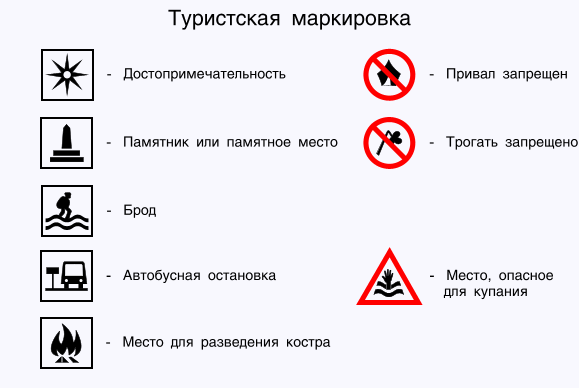 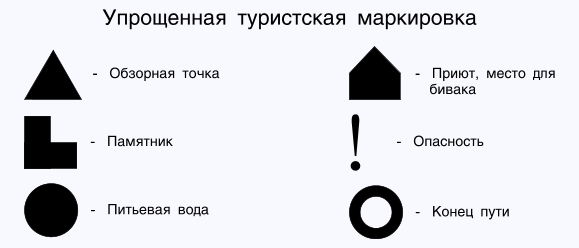 Условные  топографические знаки - маленькие рисунки, которые немного похожи на местные предметы, если смотреть на них сверху, на карте показано местоположение отдельных предметов.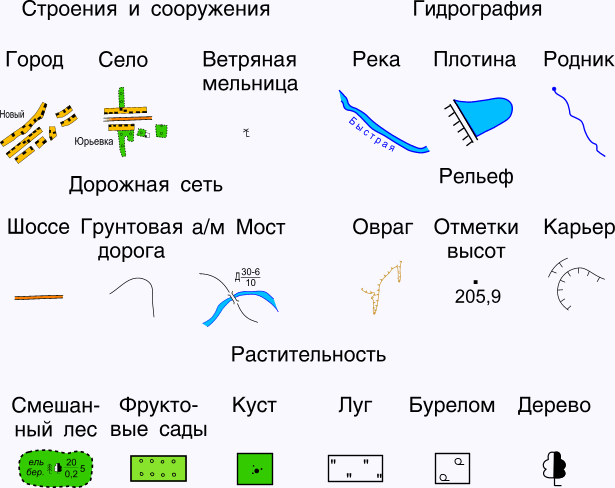 Условно все топографические знаки делятся на пять групп:Строения и сооружения;Дорожная сеть;Гидрография;Растительность;Рельеф.Все знаки имеют три отличительных свойства - форму, цвет и размерОпределение  сторон горизонта по компасуКомпас был известен ещё до нашей эры в Китае. Существует множество компасов: ученические, спортивные жидкостные, компас Андрианова и другие.Наиболее часто используется компас Андрианова.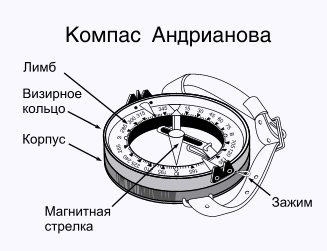 Ориентирование по солнцуВ солнечный полдень ваша тень покажет направление на север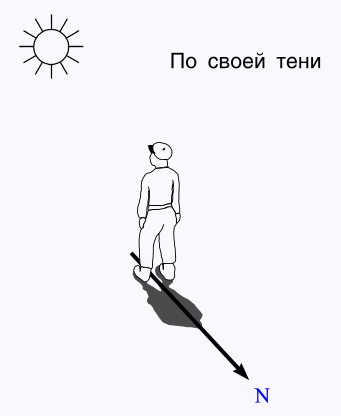 Основные виды костров«Колодец». Два полена кладут на угли параллельно, на некотором расстоянии друг от друга, поперек них - еще два и так далее.  Такая конструкция по внешнему виду, действительно, напоминает колодезный сруб. Она обеспечивает хороший доступ воздуха к огню, и поленья обычно равномерно горят по всей длине. Хорошо подходит для приготовления пищи 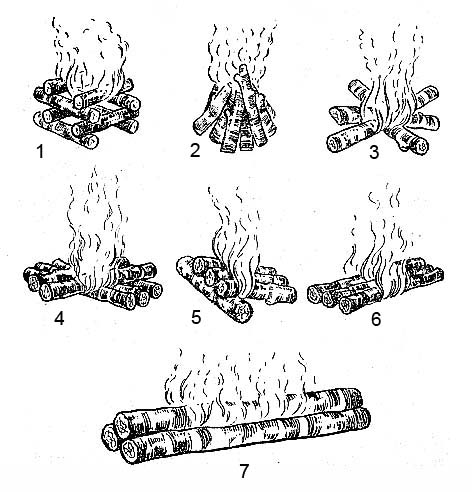 «Шалаш». Этот тип является наиболее распространенным и им пользуются почти все. Как соорудить шалаш? Поленья укладывают на угли наклонно к центру. При этом они частично опираются друг на друга. При такой конструкции костра дрова выгорают в основном в своей верхней части, но зато, благодаря близкому соседству их горящих частей, пламя получается мощным, жарким и концентрированным. Этот костер бывает, выгоден, если нужно вскипятить воду или быстро приготовить что-нибудь в одном ведре, кастрюле, чайнике. Если же надо повесить на огонь не одну посудину, а несколько и, кроме того, желательно, чтобы все было готово одновременно, тогда «шалашик» не подходит. Тут лучше воспользоваться каким-нибудь другим видом костра, хотя бы тем же «колодцем».«Звезда». Поленья укладывают на груду углей с нескольких сторон по радиусам от центра. Горение происходит преимущественно в центре, и по мере сгорания дров их продвигают ближе к центру. Такая схема удобна для медленного горения и поддержания костра. Хорошо экономит дрова.
4,5,6) «Таежный». Все три схемы — это разновидности таежного костра.Костер складывают из длинных поленьев в два ряда, по два-три полена в каждом ряду. Оба ряда пересекаются под некоторым углом. При этом верхний ряд кладут так, чтобы он пересекался с нижним над грудой углей. Место горения приходится на пересечение обоих рядов.Около углей кладут толстое полено; остальные кладут на него одним концом. Груда углей оказывается под ними.Три-четыре полена укладывают на угли вплотную или почти вплотную друг к другу. Горение идет по всей длине поленьев, преимущественно в местах их соприкосновения.Как видим, во всех трех случаях укладка дров в костер совершенно различная. Однако кое-что общее между ними есть. Всегда используется принцип взаимного разогревания горящих поверхностей, разделенных лишь узкими щелями. За счет этого жар усиливается, и между бревнами возникает достаточно сильная вертикальная тяга, хотя они и лежат очень близко друг к другу. Говоря о типах костров, выше везде указывалось, что эти костры складываются из поленьев. Но, конечно, точно такие же костры можно сложить и из не расколотых стволов различной толщины.7) «Три бревна». Этот вид костра складывается уже не из отдельных поленьев или чурбаков, а из трех больших бревен длиной 2-2,5 м. Для того чтобы соорудить такой костер, нужны время и силы, но зато он дает много тепла и горит, не требуя новых дров, несколько часов подряд, а если бревна достаточно толстые, то и всю ночь. Прежде чем его разводить, надо иметь достаточно много жарких углей, которые получаются с помощью одного из костров, описанных ранее. Эти угли из компактной кучи надо разворошить и рассыпать узкой полосой длиной 2-2,5 м, соответственно длине заготовленных толстых бревен. Затем нужно набросать поверх углей хворосту. Когда хворост хорошо займется — закатить в огонь слева и справа два из трех приготовленных сухих бревен, оставив между ними расстояние примерно в 1/3 или наполовину диаметра бревна. Угли и горящий хворост окажутся между бревнами. Очень полезно бывает предварительно пройтись вдоль этих бревен с топором и сделать на них по всей длине косые засечки, наподобие тех, которые делают плотники, когда им надо вытесать плоскость. Закатывая бревна в костер, надо повернуть их засечками к огню — так они быстрее разгорятся. Когда они хорошо займутся, на них сверху кладут третье бревно. На нем тоже лучше сделать засечки и, укладывая его, следить, чтобы они были обращены вниз, к огню. Разгораются сухие бревна очень быстро и горят долго (при диаметре 35-40 см или больше — всю ночь). У такого костра можно ночевать даже в сильные морозы.2.5. Методические  материалыОбразовательный процесс организуется очно.Форма организации образовательного процесса – групповая.Главная особенность реализации программы «Туристята» — это широкое использование средств детского туризма в разных формах образовательной деятельности. Так, на физкультурных занятиях используются схемы-маршруты, иллюстрации, направленные на закрепление туристских знаний и умений. Тематические подвижные игры с элементами туристской техники «Переправа через болото», «Ловкий турист», «Уложи рюкзак» помогают детям осваивать и быстро выполнять двигательные задания, совершенствуют технику преодоления препятствий, совместных с партнёрами действий. Специальные дидактические игры, развивающие упражнения, загадки, кроссворды, направленные на усвоение правил безопасного поведения на природе и во время движения на улице, можно использовать на занятиях по познавательному развитию. Прогулки-походы — форма организации туристской деятельности, предполагающая кратковременное пребывание в природных условиях и овладение элементарными туристскими навыками. Туристическая прогулка  всегда дарит положительные эмоции, радостное общение, возможность испытать себя. Двигательная деятельность в природных условиях формирует у дошкольников интерес к занятиям туризмом и физической культурой. В природных условиях быстро обогащается двигательный опыт детей. С этой целью можно использовать естественные препятствия — пеньки, канавки, деревья, ручьи, брёвнышки, а также природный материал (шишки, жёлуди, камешки, палки). Большое внимание во время походов уделяется овладению техникой «туристского шага». Во время передвижения, чтобы дети не утомлялись от однообразия движений, используются разные виды ходьбы: со сменой положения рук, высоким поднятием коленей (как аист, журавль, цапля), на носках, с подпрыгиванием до ветки. На месте стоянки можно организовать ходьбу в приседе и полуприседе, змейкой между деревьями; прыжки с пеньков, метание шишек, лазание по деревьям. Таким образом, шаг за шагом дети овладевают правильной техникой выполнения движений, совершенствуют двигательную деятельность. В походе складывается множество ситуаций для проявления детской дружбы, отзывчивости, щедрости. Нередко такие ситуации педагоги создают специально. Эффективность прогулок-походов напрямую зависит от соблюдения санитарно-гигиенических условий. Поход с детьми на природу требует тщательной подготовки. Организаторам важно предусмотреть меры безопасности и предупреждения травматизма детей. Накануне похода нужно обязательно подсчитать его дальность, определить его продолжительность, обследовать дорогу, места стоянок и игр. Важно найти удачные сочетания физических нагрузок с отдыхом; продумать, какие движения целесообразнее использовать на тех или иных участках дороги. Продолжительность прогулки, а также протяжённость маршрута могут варьироваться, в зависимости от здоровья и подготовленности детей.Оптимальные показатели прогулки-похода для дошкольников двух возрастных группК формам организации учебного занятия с детьми относятся следующие варианты:- беседа;- встреча с интересными людьми;- защита проектов;- игра;- наблюдение;- поход;- практическое занятие;- презентация;- соревнование;- тренинг;- экскурсия;Методы организации образовательного  процесса.В процессе усвоения программного материала используются различные методы работы, обеспечивающее сознательное и прочное усвоение детьми материала, воспитывающие навыки их творческой активности, такие как:- словесные (занятие, беседа, рассказ);- наглядные (демонстрация видеофильмов, слайдов, рассматривание предметов туристического снаряжения, картинок, фотоснимков, макетов);- мотивация (дидактические игры, поощрение, создание проблемной ситуации);- практические (работа с дидактическим материалом, рисование топографических знаков и т.п.)- методы контроля и управления образовательным процессом (собеседование, тестирование, викторины, творческие задания).В  реализации программы «Туристята» особое внимание уделяется эффективному использованию современных образовательных технологий.Среди таких инновационных педагогических технологий можно выделить технологии проблемно-ориентированного обучения, которые помогают развивать творческие способности, приобретать навыки работы в коллективе, устанавливать эмоциональные контакты в группе и т.д. Решение проблемной ситуации путем проб и ошибок побуждает детей выдвигать гипотезы, делать выводы, не бояться допускать ошибки. Очень важно, чтобы ребенок почувствовал вкус к получению новых, неожиданных сведений об окружающих его предметах и явлениях.ПРИМЕРЫ СИТУАЦИОННЫХ ЗАДАЧМашенька заблудилась в лесу и не знает, как сообщить о себе и выйти из леса.Незнайка в лесу поранил ногу, а аптечки нет. Что можно сделать.Дети нарвали большой букет цветов для воспитателя, но он не обрадовался, а расстроился. Почему?  Перед вами ягодная поляна. Ягод очень много, а времени у вас мало. Может, стоит собирать ягодки не по одной, а просто наломать веток?
В результате применения технологии проблемного обучения  дети становятся более активными, наблюдательными и общительными. Они сами «видят» проблемные ситуации, формулируют противоречия, находят разные варианты решения. У детей развивается познавательный интерес, желание исследовать, экспериментировать, рассуждать и доказывать.Важное место в учебно-воспитательном процессе занимают игровые технологии, так как не только способствуют воспитанию познавательных интересов и активизации деятельности обучающихся, но и выполняют ряд других функций: помогают стимулировать умственную деятельность обучающихся, тренируют память, развивают внимательность.
Дают возможность детям нести ответственность за весь коллектив, каждый заинтересован в лучшем результате своей команды, проявляет стремление быстрее и успешнее справиться с заданием.ВОЗМОЖНОСТИ ПРИМЕНЕНИЯ 1. Игра в командах 2. Проверка усвоенных знаний (индивидуально) 3. Индивидуальное изучение материалов 4. Повторение изученных материаловПримеры игр используемых в разделах программы: Игра- тренировка «Мы собираемся в поход». Игра: «Разложи костер»
Цель: знать и различать виды костра, уметь выкладывать костер. Игра «Назови правильно»; Цель: Закрепить понятие о топографических знаках, их значении. Различать топографические знаки на плане. Уметь изготовлять карты-схемы турпохода.Игра «Экологическое ориентирование» Цель: Уметь ориентироваться на местности по компасу.«В гостях у доктора Айболита»- Оказание первой медицинской помощи по условию заданной «травмы»; Игра «Назови и расскажи»
Цель: Учить детей узнавать лекарственные растения, грибы: съедобные и ядовитые, растущие в родной местности. Учить правильно собирать растения, не нанося вред окружающей среде.Основы Краеведения; Игра «Что будет, если…?»
Цель: Закреплять правила поведения в природе. Знать, что надо делать, для того, чтобы беречь, сохранять и приумножать природу. Развивать умение делать выводы.Квест-игры или игры-приключения предусматривают организацию деятельности поискового характера с обязательным конечным ориентиром для детей: клад, приз, недостающую часть картинки. «Разведчики» - культурная практика в процессе которой ребятам предлагаются игры на спортивное ориентирование. Важным компонентом практики является организация группового взаимодействия через включение игр на командообразование.Проектная технология. Для становления общей культуры, развития интеллектуальных, физических и личных качеств, для детей используются различные виды проектов:  Практико-ориентированный - нацелен на решение социальных задач, отражающих интересы участников проекта. Продуктами данного вида проектов становятся экспозиция музея МДОУ, оборудование экологических троп.    Информационный проект направлен на сбор информации о каком-либо объекте или явлении. Результатом реализации такова проекта может быть публикация в СМИ или на официальном сайте учреждения.  Творческий проект предполагает использование художественных средств при разработке и презентации его продуктов: театральная постановка, видеофильм, выставка картин или фотографий, сборник литературных произведений и т.д.ИКТ-технологии. Современные занятия невозможны без использования информационных и телекоммуникационных технологий, т.к. именно они формируют единую картину мира. Современное обучение уже трудно представить без технологии мультимедиа, которая позволяет использовать текст, графику, видео и мультипликацию в интерактивном режиме и тем самым расширяет области применения компьютера в учебном процессе. Использование ИКТ на наших занятиях по пешеходному ТУРИЗМУ открывает перед педагогом широкие возможности при структурировании большого объёма информации, а также вовлечении обучающихся в учебную деятельность. Педагогами активно используются имеющиеся в учреждении средства, которые обеспечивают доступ к информационным ресурсам:персональные компьютеры;информационные сети Интернет;средства хранения большого объема информации;локальные сети;текстовые и графические редакторы Word, Excel, Microsoft Power Point, Microsoft Publisher, Adobe Photoshop и др.;средства связи (мобильные телефоны, смартфоны и др.);электронные средства образовательного назначения (проекторы, аудиосистемы и др.);цифровой фотоаппарат.В первый момент кажется, что использовать ИТ на занятиях по туризму невозможно, ведь туристский поход и соревнования – это, прежде всего движение. Однако, практика показывает, что и здесь использование ИТ уместно. Вот некоторые примеры:— текстовые документы – заявки, отчёты, положения о соревнованиях, печатание грамот.— использование мультимедиа. С помощью презентации и видеороликов можно продемонстрировать технику выполнения разучиваемых движений, исторические события, освещение различных теоретических вопросов.— использование тестирующих компьютерных программ. Тесты могут использоваться на любом этапе обучения.— использование видеозаписей походов и соревнований для дальнейшего обсуждения и анализа.Личностно-ориентированные технологии.  Личностно - ориентированная технология предполагает тесное взаимодействие педагога и ребенка, поэтому педагогическая деятельность по отношению к детям включает проявление уважения к личности каждого ребенка, доброжелательное внимание к нему. 
В процессе взаимодействия с детьми  педагог создает ситуации, ориентированные на личностное развитие: ситуации успеха, ситуации, обращенные к личному опыту ребенка, ситуации выбора задания, оборудования, партнера по деятельности и т. д., предоставляет ребенку возможность реализовать себя как личность. Педагогический процесс организован таким образом, чтобы ребёнок играл, развивался и обучался одновременно. Основной формой взаимодействия детей дошкольного возраста с педагогом является их совместная деятельность.  Наличие диалога, а не только монолога со стороны педагога, способствует самостоятельной деятельности детей, которые посредством поиска и экспериментальной деятельности совместно со взрослыми приобретаю знания и уверенность в себе. Роль педагога же при такой технологии сводится к созданию ситуаций выбора и успеха, используя различные творческие задания разного уровня сложности.Алгоритм занятияКаждое занятие складывается из следующих этапов:1.Мотивационный этап (создание условий для возникновения интереса детей к той или иной деятельности)2. Ориентировочный этап (осознание и формулирование детьми цели деятельности . подбор необходимых средств)3. Исполнительный этап (непосредственное осуществление деятельности детьми. Подведение итогов)4. Рефлексивный этап ( осмысление и выражение детьми своих эмоций по итогам деятельности) 5. Перспективный этап (обсуждение и планирование вариантов самостоятельной деятельности детей) На каждом этапе педагог создает ситуации, которые требуют от детей определенных решений. Педагог, используя вопросы побуждающего диалога, дает детям осмыслить ситуацию и предложить выход из нее. Развивающая среда старшей и подготовительной  групп наполняется следующими тематическими материалами:Дидактический материал: кукла (мальчик и девочка) с набором одежды туриста, схема-панно «Собери рюкзак», набор посуды туриста, бинокль, фотоаппарат, глобус, рюкзак, компас, Макеты: «Участок детского сада».  Дидактические игры: «Загадки о туризме», «Цветы», «Мы готовимся в поход», «Найди место на карте», «Смотри, запомни, расскажи», «Подбери картинки», «Собери рюкзак», «Совунья в походе», «Природные и погодные явления», «Зоологическое», «Зелёный друг»; Модели (с использованием созданных детьми конструкций, аппликаций, рисунков): «Лето», «Зима», «Весна», «Осень», «Дикие животные»,  «Что это»Картотеки на темы «Лесная копилка», «Зимующие птицы», «Наблюдаем за природными явлениями», «Изучаем, наблюдая» (картотека включает информацию об объекте, его изображение, стихи и загадки, вопросы к детям, творческие задания) Природный материал: семена растений, береста, кора и ветки деревьев, листья, скорлупа орехов, шишки. Творческие задания: мнемодорожки и мнемотаблицы для составления рассказов и сказок на темы «Вспоминая поход», «Туристическая сказка», «Где мы были, что мы видели», «Что положим в рюкзачок?». Выставка детских работ по рисованию и аппликации на темы туристических прогулок-походов.Дидактические игры: «Чьи детки», «Чей хвост»,  «Чьи следы»,  «Узнай правило»  Топографические игры, дидактический материал: топографические лото, домино, мозаики, разрезные игры по теме прогулки-похода; топографические диктанты; цветные кубики для разметки пути и обозначения заданий для детей; карточки условных топографических знаков 2.6. Список литературыУчебная литература:- Николаева С.Н. «Юный эколог»: парциальная программа: Система работы в старшей группе детского сада (5-6 лет). – М., 2015.  - Николаева С.Н. «Юный эколог»: парциальная программа: Система работы в подготовительной к школе группе детского сада (6-7 лет). – М., 2015.- Бакина Н.А., Серебрякова Т.А. Помоги себе сам: система работы по воспитанию у детей дошкольного возраста основ ценностного отношения к своему здоровью. Н. Новгород, 2005- Бочарова Н.И. Туристские прогулки в детском саду: пособие для практических работников дошкольных образовательных учреждений. М., 2004.- Головина О.И., Зайцева Т.С. «Познай себя сам»: Методическое пособие по валеологическому образованию дошкольников. Изд.3-е. Набережные Челны, 2010.- Грехова Л.И. В союзе с природой. Эколого-природоведческие игры и развлечения с детьми. М., 2002- Завьялова Т.П. Дошкольный туризм: проблемы, поиски, решения // Физическая культура: воспитание, образование, тренировка. 2001. - Земскова-Названова Л.И. Люби и знай родной свой край: занятия по краеведению с малышами. М., 2006- А.А. Чеменева,  А.Ф. Мельникова,  В.С. Волкова Парциальная программа рекреационного туризма для детей старшего дошкольного возраста «Веселый рюкзачок», М., 2019Детская художественная литература: С. Махотин «Прогулки по Москве», Т. Федотова «Чтоб не ссориться с огнём», Т. Шорыгина «Беседы о временах года», С. Михалков  «Весёлый турист», В. Бианки «Синичкин календарь», Г. Снегирёв «Я путешествую»,. Т. Крюкова «Турист», Н. Краснова «Как я в лагерь собирался», В. Степанов «Моя Родина — Россия» и «Животный мир России», В. Даль «Старик-годовик», В. Астафьев «Зорькина песня», А. Томилин «Как люди открывали свою Землю», Е. Ракитина «Большое путешествие домой» и «Серёжик», В. Коржиков «Весёлое мореплавание Солнышкина»Наглядный материал:Альбомы, посвящённые географии нашей страны, символике родного края, его городам, альбомы «Символы, спасающие жизнь» (о разрешающих и запрещающих знаках, устанавливаемых в общественных местах, знаках дорожной безопасности); «Правила безопасного поведения»; «Что нужно для здоровья»; «Весёлый турист», «Как избежать неприятностей?», «Эволюция обычных вещей», фотоальбом «Походные истории». Карты и схемы: настенное панно-макет «Карта региона», карта России, план-карта походов в лес, план-схемы «Наш детский сад», «Моя группа», «Наш участок».Топографические знаки «Лес», «Луг», «Поле».Схемы, таблицы, плакаты, картинки, систематизирующие информацию о том, что необходимо туристу на разных маршрутах, каковы правила поведения на природе и при посещении культурных объектов, правила безопасностиАтласы: Атлас для самых маленьких, Атлас с наклейками Туристское снаряжение: Оборудование для турэстафет: «кочки», «мышеловка» и др. Глобус Земли физический Физические карты РФ, мира Педагогами совместно с детьми изготовлены:План-карты, схемы «Моя группа», «Мой участок», «Мой детский сад» Макет «Моя группа», «Мой детский сад» Альбомы: «Лекарственные растения»,  «Грибы»,  «Правила поведения на природе».  «Типы костров», «Погода по приметам», «Животные-синоптики»,  «Лесные правила», «Загадки о туризме», «Мы познаём мир», «Что нас окружает» Объекты натуральные: Гербарий культурных растений, Гербарий дикорастущих растений,  Коллекции плодов, семян, шишек, грибов,  Коллекции камнейДидактические альбомы: «Зима», «Лето», «Весна», «Осень», «Правила поведения на природе», «Красная книга», «Лекарственные растения», «Типы костров», «Погода по приметам», «Животные-синоптики», «Узнай по следам».  Детские работы на темы «Мы рисуем природу», «Что нас окружает?».  Открытки на темы о природе.ПРИНЯТАна педагогическом совете    от 18.   августа   . 2023протокол №       6      .  Председатель педагогического совета  МДОУ д/с общеразвивающего вида № 46 __________Мартыненко О.Е.УТВЕРЖДЕНАприказом по МДОУ д/с общеразвивающего вида № 46 от « 18  »       августа          2023№    30 -дЗаведующий________ Мартыненко О.Е. Год обученияВозрастная группаКоличество занятийКоличество занятийПродолжительностьГод обученияВозрастная группав неделюв годПродолжительностьПервыйСтаршая (5-6 лет)13625 минВторойПодготовительная (6-7 лет)13630 мин№п/пНазвание раздела, темыКоличество часовКоличество часовКоличество часовФормы аттестации/ контроля№п/пНазвание раздела, темыВсегоТеория ПрактикаФормы аттестации/ контроляМодуль «Первые открытия» (5-6 лет)Модуль «Первые открытия» (5-6 лет)Модуль «Первые открытия» (5-6 лет)Модуль «Первые открытия» (5-6 лет)Модуль «Первые открытия» (5-6 лет)Модуль «Первые открытия» (5-6 лет)1.Раздел 1. Туристята  открывают мир 9541.1Природа родного края211Устный опрос1.2Мой край родной211Проект1.3Моя Узловая321Тематические кроссворды1.4Вместе с папой, вместе с мамой211Индивидуальные карточки с заданиями различного типа2Раздел 2. Туристята  готовятся в поход 9542.1Здравствуй, Рюкзачок211Решение проблемных задач2.2О туризме и туристах211Тематические кроссворды2.3Путешествуем по карте321Игры2.4Где мы были, что мы видели211Викторина3Раздел 3. Здоровье в рюкзачке8443.1Я и моё здоровье211Блиц – опрос3.2Охраняй здоровье в походе211Беседа3.3Скорая помощь юному путешественнику211Кроссворд3.4Народная мудрость туристятам211Устная проверка знаний4Раздел 4. Туристята занимается физкультурой10284.1Готовимся к дальним дорогам211Внутри групповые соревнования4.2Игры туристят312Игры4.3Занимательная физкультура2-2Внутри групповые соревнования4.4Пора в путь-дорогу3-3Слет «Туристят»Модуль «Юные путешественники» (6-7 лет)Модуль «Юные путешественники» (6-7 лет)Модуль «Юные путешественники» (6-7 лет)Модуль «Юные путешественники» (6-7 лет)Модуль «Юные путешественники» (6-7 лет)Модуль «Юные путешественники» (6-7 лет)1.Раздел 1. Туристята  открывают мир 9541.1Природа родного края211Устный опрос1.2Мой край родной211Проект1.3Моя Узловая321Тематические кроссворды1.4Вместе с папой, вместе с мамой211Индивидуальные карточки с заданиями различного типа2Раздел 2. Туристята  готовятся в поход 9542.1Здравствуй, Рюкзачок211Решение проблемных задач2.2О туризме и туристах211Тематические кроссворды2.3Путешествуем по карте321Игры2.4Где мы были, что мы видели211Викторина3Раздел 3. Здоровье в рюкзачке8443.1Я и моё здоровье211Блиц – опрос3.2Охраняй здоровье в походе211Беседа3.3Скорая помощь юному путешественнику211Кроссворд3.4Народная мудрость туристятам211Устная проверка знаний4Раздел 4. Туристята занимается физкультурой10284.1Готовимся к дальним дорогам211Внутри групповые соревнования4.2Игры туристят312Игры4.3Занимательная физкультура2-2Внутри групповые соревнования4.4Пора в путь-дорогу3-3Слет «Туристят»№п/пМесяц Число Время проведения занятияФорма занятияКол-во часовТема занятияМесто проведенияФорма контроля1сентябрьИгра2Природа родного краягруппаУстный опрос2.сентябрьЭкскурсия2Природа родного краяпаркУстный опрос3.сентябрьЗащита проектов2Мой край роднойгруппаПроект4.сентябрьЭкскурсия2Мой край роднойпаркПроект5ОктябрьПрезентация3Моя УзловаягруппаТематические кроссворды.6ОктябрьПрактическое занятие3Моя УзловаягруппаТематические кроссворды.7ОктябрьЭкскурсия 3Моя Узловаямикрорайон  Красная узловаяТематические кроссворды.8ОктябрьВстреча с интересными людьми2Вместе с папой, вместе с мамойгруппаИндивидуальные карточки с заданиями различного типа9Ноябрь Практическое занятие2Вместе с папой, вместе с мамойгрупповой участокИндивидуальные карточки с заданиями различного типа10Ноябрь Игра 2Здравствуй, РюкзачокгруппаРешение проблемных задач11Ноябрь Практическое занятие2Здравствуй, Рюкзачокгрупповой участокРешение проблемных задач12Ноябрь Игра 2О туризме и туристахгруппаТематические кроссворды13Практическое занятиеО туризме и туристахгрупповой участокТематические кроссворды14Игра 3Путешествуем по картегруппаИгры 15Игра 3Путешествуем по картегруппаИгры 16Экскурсия 3Путешествуем по картепаркИгры 17Игра2Где мы были, что мы виделигруппаВикторина 18Практическое занятие2Где мы были, что мы виделигруппаВикторина 19Игра2Я и моё здоровьегруппаБлиц – опрос20Практическое занятие2Я и моё здоровьегруппаБлиц – опрос21Презентация 2Охраняй здоровье в походегруппаБеседа22Практическое занятие2Охраняй здоровье в походегруппаБеседа23Игра 2Скорая помощь юному путешественникугруппаКроссворд24Практическое занятие2Скорая помощь юному путешественникугруппаКроссворд25Презентация 2Народная мудрость туристятамгруппаУстная проверка знаний26Практическое занятиеНародная мудрость туристятамгруппаУстная проверка знаний27Игра 2Готовимся к дальним дорогамгруппаВнутри групповые соревнования28Соревнование 2Готовимся к дальним дорогамгрупповой участокВнутри групповые соревнования29Игра3Игры туристятгруппаИгры30Практическое занятие3Игры туристятгрупповой участокИгры31Соревнование3Игры туристятпаркИгры32Игра 2Занимательная физкультурагруппаВнутри групповые соревнования33Соревнование2Занимательная физкультурагрупповой участокВнутри групповые соревнования34Игра 3Пора в путь-дорогугруппа Наблюдение35Тренинг 3Пора в путь-дорогугрупповой участок Наблюдение36Соревнование3Пора в путь-дорогупаркСлет «Туристят» игра-соревнованиеИтогоИтого                                                                             36                                                                             36                                                                             36                                                                             36                                                                             36                                                                             36                                                                             36№п/пМесяц Число Время проведения занятияФорма занятияКол-во часовТема занятияМесто проведенияФорма контроля1сентябрьПрезентация2Природа родного краягруппаУстный опрос2.сентябрьЭкскурсия2Природа родного краяпаркУстный опрос3.сентябрьЗащита проектов2Мой край роднойгруппаПроект4.сентябрьЭкскурсия2Мой край роднойпаркПроект5ОктябрьПрезентация3Моя УзловаягруппаТематические кроссворды.6ОктябрьПрактическое занятие3Моя УзловаягруппаТематические кроссворды.7ОктябрьЭкскурсия 3Моя Узловаямикрорайон  Красная узловаяТематические кроссворды.8ОктябрьВстреча с интересными людьми2Вместе с папой, вместе с мамойгруппаИндивидуальные карточки с заданиями различного типа9Ноябрь Практическое занятие2Вместе с папой, вместе с мамойгрупповой участокИндивидуальные карточки с заданиями различного типа10Ноябрь Игра 2Здравствуй, РюкзачокгруппаРешение проблемных задач11Ноябрь Практическое занятие2Здравствуй, Рюкзачокгрупповой участокРешение проблемных задач12Ноябрь Игра 2О туризме и туристахгруппаТематические кроссворды13Практическое занятиеО туризме и туристахгрупповой участокТематические кроссворды14Игра 3Путешествуем по картегруппаИгры 15Игра 3Путешествуем по картегруппаИгры 16Экскурсия 3Путешествуем по картепаркИгры 17Игра2Где мы были, что мы виделигруппаВикторина 18Практическое занятие2Где мы были, что мы виделигруппаВикторина 19Игра2Я и моё здоровьегруппаБлиц – опрос20Практическое занятие2Я и моё здоровьегруппаБлиц – опрос21Презентация 2Охраняй здоровье в походегруппаБеседа22Практическое занятие2Охраняй здоровье в походегруппаБеседа23Игра 2Скорая помощь юному путешественникугруппаКроссворд24Практическое занятие2Скорая помощь юному путешественникугруппаКроссворд25Презентация 2Народная мудрость туристятамгруппаУстная проверка знаний26Практическое занятиеНародная мудрость туристятамгруппаУстная проверка знаний27Игра 2Готовимся к дальним дорогамгруппаВнутри групповые соревнования28Соревнование 2Готовимся к дальним дорогамгрупповой участокВнутри групповые соревнования29Игра3Игры туристятгруппаИгры30Практическое занятие3Игры туристятгрупповой участокИгры31Соревнование3Игры туристятпаркИгры32Игра 2Занимательная физкультураФизкультурный залВнутри групповые соревнования33Соревнование2Занимательная физкультурагрупповой участокВнутри групповые соревнования34Игра 3Пора в путь-дорогугруппа Наблюдение35Тренинг 3Пора в путь-дорогугрупповой участок Наблюдение36Соревнование3Пора в путь-дорогупаркСлет «Туристят» игра-соревнованиеИтогоИтого                                                                             36                                                                             36                                                                             36                                                                             36                                                                             36                                                                             36                                                                             36Показатели развитияУровниУровниУровниПоказатели развитияПоказатель не сформированПоказатель в стадии формированияПоказатель сформированФизическая подготовленность  старших дошкольников Физическая подготовленность  старших дошкольников Физическая подготовленность  старших дошкольников Физическая подготовленность  старших дошкольников Овладение дошкольником разнообразными видами ходьбы и применение их в зависимости от условийС помощью взрослого ребёнок движется  по тропинке, применяя рациональную технику ходьбы по травяным, земляным склонам, ходьба, преодолевая подъёмы и спускиПо словесному указанию взрослого ребёнок движется по тропинке, применяя рациональную технику ходьбы по травяным, земляным склонам, ходьбы, преодолевая подъёмы и спускиРебёнок технически грамотно преодолевает разнообразные сложные препятствия (ручей, бревно, кусты, склон), применяет приёмы страховки, соблюдая элементарные приёмы безопасностиОвладение дошкольником техникой выполнения прыжков, метания и подлезания под предметыНе владеет техникой выполнения разных видов прыжков (с места, в длину, высоту), метания (вдаль, в цель) и подлезание под предметыПо рекомендациям взрослого ребёнок выполняет правильно все виды прыжков (с места, в длину, высоту), метания (вдаль, в цель) и подлезание под предметыСамостоятельно, точно и уверенно выполняет все виды прыжков (с места, в длину, в высоту), метания (вдаль, цель) и подлезание под предметыОсновы  туристической подготовки дошкольников Основы  туристической подготовки дошкольников Основы  туристической подготовки дошкольников Основы  туристической подготовки дошкольников Формирование умения организовывать и проводить  подвижные игры на туристические темыРебёнок не проявляет инициативы в организации и проведении игр на туристическую тематикуС помощью взрослого ребёнок организует и проводит игры на туристическую тематикуРебёнок охотно и активно включается в игру. Самостоятельно организует игру на туристическую тематикуФормирование у дошкольников умения ориентироваться в лесу с помощью туристических атрибутов (маршрутные  схемы, карты, планы) по расположению природных объектовРебёнок испытывает затруднения в ориентировке в лесу, с помощью маршрутной схемы, карты, планы по расположению природных объектов (солнце, муравейник, деревья)Ребёнок с небольшой помощью взрослого ориентируется в лесу по маршрутной карте, плану, схеме и по расположению природных объектов (солнце, муравейник, деревья)Ребёнок  самостоятельно ориентируется по маршрутной карте, компасу и солнцуОвладение умением правильно укладывать рюкзакУкладывает с помощью взрослого рюкзакРебёнок укладывает рюкзак по словесному указанию взрослогоРебёнок самостоятельно укладывает рюкзакОвладение словами – предметами на туристическую тематикуРебёнок с помощью взрослого называет слова на туристическую тематикуРебёнок самостоятельно называет слова  на туристическую тематику, но затрудняется  раскрыть их смысловое значениеРебёнок самостоятельно называет слова – предметы на туристическую тематику и объясняет их значениеОвладение дошкольником навыков укладке сушняка для костраРебёнок с помощью взрослого укладывает сушняк для костра. Затрудняется в названии видов костров (колодец, шалаш, таёжный и т.д.) Ребёнок затрудняется уложить сушняк для костра. Называет виды костров (колодец, шалаш, таёжный и т.д.)Ребёнок правильно укладывает сушняк для костра. Называет виды костров (колодец, шалаш, таёжный и т. д.)Формирование у ребёнка стремления к познанию окружающей природыРебёнок не проявляет интереса к исследованию, к установлению причинно – следственных связей, нелюбознателенРебёнок задаёт вопросы только в диалоге с взрослым. Устанавливает причинно – следственные связи, экспериментирует в условиях деятельности, возникающей по инициативе взрослого и детейРебёнок активно задаёт вопросы, предлагает свои ответы, дискутирует с взрослыми. С удовольствием с взрослыми, с удовольствием экспериментирует с природными материалами. Умеет самостоятельно выстраивать гипотезу. Устанавливать причинно – следственные связи между различными природными явлениямиФормирование  основ безопасной жизнедеятельности Формирование  основ безопасной жизнедеятельности Формирование  основ безопасной жизнедеятельности Формирование  основ безопасной жизнедеятельности Овладение простейшими способами оказания первой помощи себе и сверстникамРебёнок не знаком с способами оказания первой  помощи себе и другим при ушибе, порезе и ожогеРебёнок имеет представление о простых способах оказания первой помощи себе и сверстнику при ушибах, порезах и укусах насекомыхРебёнок оказывает первую помощь себе и сверстнику при ушибах, порезах и укусах насекомыхОвладение ребёнком основных навыков личной гигиеныПри напоминании взрослого ребёнок неохотно выполняет основные гигиенические процедуры (умывание, мытьё рук, соблюдение опрятности внешнего вида, пользование носовым платком)При напоминании взрослого ребёнок выполняет основные гигиенические процедуры (умывание, мытьё рук, соблюдение опрятности внешнего вида, пользование носовым платком, уход за глазами)Ребёнок самостоятельно, без напоминания выполняет основные гигиенические процедуры (умывание, мытьё рук, соблюдение опрятности внешнего вида, пользование носовым платком)Формирование у дошкольника умения проявлять заботу о чистоте окружающей средыРебёнок проявляет интерес к бережному отношению к природе  только после рекомендаций взрослого. Проявляет эмоционально – отрицательное отношение к объектам природыРебёнок при напоминании взрослого бережно относится  к окружающей природе и поддерживает чистоту во время движения по маршрутуРебёнок понимает необходимость осторожного обращения с растениям, животными, водой, огнём и т. д. Поддерживает чистоту во время движения по маршрутуУчастие  родителей и детей в мероприятиях по воспитанию здорового ребёнкаУчастие  родителей и детей в мероприятиях по воспитанию здорового ребёнкаУчастие  родителей и детей в мероприятиях по воспитанию здорового ребёнкаУчастие  родителей и детей в мероприятиях по воспитанию здорового ребёнкаАктивность родителей и детей в туристических прогулкахНе посещают мероприятия с туристической направленностьюНе всегда в системе посещают мероприятия с туристической направленностьюАктивное участие родителей и детей в мероприятиях туристической направленностьюПоложительное отношение к организации туристических прогулок с дошкольникамиОпределяется по результатам анкетированияОпределяется по результатам анкетированияОпределяется по результатам анкетированияОбразовательные областиКритерии Метод/методикаПериодичность/срокиИсполнителиФизическое  развитие1.Развитие физических качеств (скоростных, силовых, гибкости, выносливости, координации).2.Накопление и обогащение двигательного опыта детей (овладение основными движениями).3.Формирование у воспитанников потребности в двигательной активности и физическом совершенствовании.Тестовые упражнения, наблюдения.Методические пособия:1. Оценка физического и нервно-психического развития детей раннего и дошкольного возраста // Сост. Н. А. Ноткина, Л. И. Казьмина, Н.Н. Бойнович – СПб./1995 2. Рунова М. А. Двигательная активность ребенка в детском саду: Пособие для педагогов дошкольных учреждений. – М., 20003. Система экспертной оценки физического развития и физической подготовленности детей, учащихся, молодежи «Физкультурный паспорт», версия 2.39 для Windows, авторские права: Центр ОМО ФВ ДОМ, 2007.Сентябрь01.09 –14.09Май 16.05 – 30.05Инструктор по физической культуреТест Методика тестированияБег на  с ходаЦель: определение скоростных качеств.Тестирование проводится на беговой дорожке не менее  длиной и шириной 2-. Дорожка должна быть прямой и плотно утрамбованной. Расположение линии старта и финиша должно быть такое, чтобы солнце не светило в глаза бегущему ребенку. Проводится разметка дорожки по 10-метровым отрезкам. Регистрируется время, за которое ребенок пробегает отрезок от 10-метровой до 20-метровой отметки. Первые  от старта ребенок разгоняется, набирая максимальную скорость. Педагог включает секундомер в тот момент, когда ребенок пересекает 10-метровую отметку и выключает секундомер, когда ребенок пересекает 20-метровую отметку. Наличие беговой дорожки длиной не менее  необходимо для того, чтобы ребенок не тормозил на финише.Бег на Цель: определение скоростной выносливости.Тестирование проводится на беговой дорожке не менее  длиной и шириной 2-. Дорожка должна быть прямой и плотно утрамбованной. На дорожке отмечается линия старта и линия финиша. Расположение линии старта и финиша должно быть такое, чтобы солнце не светило в глаза бегущему ребенку. Тестирование проводят 2 взрослых: первый педагог с флажком – на линии старта и  второй педагог с секундомером – на 4- дальше от линии финиша (30-метровая отметка). Второй педагог должен находиться дальше линии финиша, чтобы ребенок не тормозил в конце дистанции.По команде «Внимание» ребенок подходит к линии старта и принимает позу «высокого старта». Следует команда «марш», и первый педагог дает отмашку флажком. В это время второй педагог включает секундомер. В момент пересечения ребенком линии финиша секундомер выключается.Взрослым во время бега ребенка не следует корректировать его движения, подсказывать элементы техники.Практика показывает, что при проведении тестирования в соревновательной форме (бег по два человека), результаты детей бывают выше.Метание набивного (медицинского) мяча весом  вдаль двумя руками  из-за головы из исходного положения стояЦель: определение силы и координации.Тестирование проводится на ровной площадке. Ребенок встает у контрольной линии разметки и бросает мяч вдаль двумя руками из-за головы, при этом ноги должны быть на ширине плеч, стопы - параллельно друг другу. Ребенок во время броска не должен заходить за контрольную линию. Педагогу необходимо находиться рядом с ребенком для  страховки. Дошкольник выполняет три попытки, засчитывается лучший результат.Прыжок  в длину с места (интегральный тест)Цель: определение скоростно-силовых качеств, ловкости, координации.Тестирование проводится в физкультурном зале, дети должны быть в спортивной обуви. Если ребенок босиком или в носках, то рекомендуется прыгать на мат или использовать толстый ковер.Исходное положение: стопы - слегка врозь, носки стоп расположены на одной стартовой контрольной линии, ноги немного согнуты. Ребенок прыгает на максимальное расстояние от контрольной линии, отталкиваясь двумя ногами при интенсивном взмахе рук и приземляясь на обе ноги. Нельзя садиться на пол или опираться сзади руками. Измеряется сантиметровой лентой расстояние от контрольной линии до места приземления (по пяткам). Засчитывается лучшая попытка из 3 попыток. Если ребенок не может одновременно приземлиться на обе ноги, то выполнение теста не засчитывается.Наклон туловища вперед из положения сидяЦель: определение гибкости.Ребенок сидит на полу, ноги врозь (без обуви), расстояние между пятками  20см. Помощник прижимает колени ребенка к полу (колени должны быть выпрямлены). Ребенок медленно наклоняется вперед, при этом ладони выпрямленных рук скользят вперед по линейке, нулевая отметка которой находится на уровне пяток. Ребенок должен задержаться в наклоне не менее 2 сек. Лучший результат засчитывается по кончикам пальцев с точностью до . Эта цифра записывается со знаком «плюс» (+), если ребенок коснулся за линией, на которой расположены его пятки;  если его пальцы не достали  линии пяток, то делается запись со знаком «минус» (-);  если пальцы на уровне пяток, то ставится «ноль» (0).Для проведения теста можно использовать два куба (опоры) для упора ног и сохранения прямых ног без посторонней помощи. Ребенок старается отодвинуть небольшой кубик, лежащий между стопами, пальцами рук вперед  на максимально возможное расстояние.Предоставляется 2 попытки.Бег на выносливостьЦель: определение общей выносливости.Тестирование проводится в конце образовательного периода в физкультурном зале или на физкультурной площадке при благоприятных погодных условиях.В течение образовательного периода с учетом  тренированности ребенка продолжительность бега (в медленном или умеренном темпе) постепенно увеличивается с 15-30 секунд до 1-2,5 минут.5–6 лет6–7 летПродолжительность в осенне-зимний периодПродолжительность в осенне-зимний период1–1,5 ч1–1,5 чПродолжительность в весенне-летний периодПродолжительность в весенне-летний период1–3 ч2–3 чПротяжённость маршрутаПротяжённость маршрутаДо 3 кмДо 5 кмВес рюкзакаВес рюкзакаДо 500 гДо 1000